ΤΕΧΝΙΚΗ ΕΚΘΕΣΗΠρομήθεια και Εγκατάσταση Οργάνων Παιδικών ΧαρώνΗ παρούσα μελέτη αφορά την προμήθεια εξοπλισμού παιδικών χαρών για (13) δεκατρείς παιδικές χαρές του Δήμου Δέλτα, λαμβάνοντας  υπόψη τις  προδιαγραφές ΕΛΟΤ ΕΝ 1176 που αφορούν τον ασφαλή σχεδιασμό και κατασκευή Παιδικών Χαρών, καθώς και Την υπ’ αρ. 28492/ 18.05.2009 Υπουργική Απόφαση (ΦΕΚ Β΄ 931/18.05.2009), περί οργάνωσης και λειτουργίας των παιδικών χαρών των ΟΤΑ.Την υπ’ αρ. 27934/ 11.07.2014 Υπουργική Απόφαση(ΦΕΚ Β΄ 2029/25.07.2014), τροποποίηση και συμπλήρωση της 28492/2009 απόφασηςΕίναι πλέον απαραίτητη η έκδοση άδειας λειτουργίας  Παιδικών Χαρών για την εξασφάλιση συνθηκών ασφαλείας και πρόσβασης στους χώρους παιδικής αναψυχής. Στις ως άνω Υπουργικές Αποφάσεις  καθορίζονται οι προϋποθέσεις και οι τεχνικές προδιαγραφές για την κατασκευή και λειτουργία των Παιδικών Χαρών των Δήμων και Κοινοτήτων.Συγκεκριμένα, η προμήθεια πρόκειται να καλύψει τις ανάγκες των παιδικών χαρών : 	Ειδικότερα, η μελέτη αυτή περιλαμβάνει τα όργανα παιχνιδιού (μετά των σχετικών υλικών που προβλέπονται από τα εγκεκριμένα πρότυπα ασφαλείας) που θεωρούνται απαραίτητα για την ορθή λειτουργία και την ασφάλεια των παιδικών χαρών. Όλα τα όργανα των παιδικών χαρών που αναφέρονται στην μελέτη, θα είναι σύμφωνα με τις ισχύουσες τεχνικές προδιαγραφές - πρότυπα ΕΛΟΤ ΕΝ 71,ΕΛΟΤ ΕΝ 1176, ΕΛΟΤ ΕΝ 1177 και κάθε άλλο των παραπάνω πρότυπο που θα είναι τουλάχιστον ισοδύναμο με αυτά- όπως ορίζεται στην υπ’ αριθ. 28492/11-5-2009 υπουργική απόφαση (ΦΕΚ Β’ 931).Συμβατική υποχρέωση του ανάδοχου είναι η προμήθεια και η τοποθέτηση των οργάνων των παιδικών χαρών.Ο ενδεικτικός προϋπολογισμός για την προμήθεια των συγκεκριμένων οργάνων των παιδικών χαρών, ανέρχεται στο ποσό των 73.800,00€ (συμπεριλαμβανομένου Φ.Π.Α. 23%).Το ανωτέρω ποσό της προμήθειας, που είναι ενταγμένη στον εγκεκριμένο προϋπολογισμό έτους 2015 και θα βαρύνει τον Κ.Α. 02.30.7131.006 και τον αντίστοιχο του 2016, θα χρηματοδοτηθεί  από πιστώσεις ιδίων πόρων του Δήμου Δέλτα. ΤΕΧΝΙΚΕΣ ΠΡΟΔΙΑΓΡΑΦΕΣΠρομήθεια και Εγκατάσταση Οργάνων Παιδικών ΧαρώνΟ υπό προμήθεια εξοπλισμός θα πρέπει να ανταποκρίνεται στους όρους των προδιαγραφών της μελέτης, να είναι καινούριας κατασκευής, αχρησιμοποίητος, από υλικά άριστης ποιότητας και να ανταποκρίνεται στην χρήση και λειτουργία για την οποία προορίζεται. Επιτρέπονται αποκλίσεις ± 10% στις διαστάσεις των εξοπλισμών. Μεγαλύτερες αποκλίσεις δεν επιτρέπονται και σε τέτοια περίπτωση η προσφορά θα απορρίπτεται ως απαράδεκτη, ώστε να αποφευχθεί ο κίνδυνος ο υπό προμήθεια εξοπλισμός να μην χωράει στους χώρους για τους οποίους έχει προβλεφθεί. Στις τιμές των προσφορών θα περιλαμβάνεται και η εγκατάσταση του εξοπλισμού, πλήρους και ετοίμου προς χρήση.ΑΠΑΙΤΗΣΕΙΣ ΑΣΦΑΛΕΙΑΣ, ΠΡΟΤΥΠΑ ΚΑΙ ΠΙΣΤΟΠΟΙΗΣΗΣτις παιδικές χαρές δεν πρέπει να τίθεται σε κίνδυνο η υγεία και η ασφάλεια των παιδιών. Ειδικότερα: α) Ο εξοπλισμός πρέπει να είναι ειδικά σχεδιασμένος για ατομικό ή ομαδικό παιχνίδι. β) Τα υλικά του εξοπλισμού πρέπει να έχουν ελεγχθεί, ώστε να είναι ασφαλή για τους χρήστες (π.χ. οι γωνίες να είναι στρογγυλεμένες, να μη γίνεται χρήση αμιάντου, τοξικών χρωμάτων, εύφλεκτων υλικών κ.λπ.). γ) Τα παιχνίδια πρέπει να πληρούν τις προδιαγραφές που προβλέπονται στη σειρά προτύπων ΕΝ 1176:2008 και να φέρουν βεβαίωση ελέγχου και πιστοποιητικό συμμόρφωσης με το αντίστοιχο πρότυπο (επί ποινή αποκλεισμού). Επιτρέπεται η συμμόρφωση προς άλλα πρότυπα ή προδιαγραφές ασφαλείας πέραν των αναφερόμενων στην παρούσα, υπό τον όρο ότι αυτά θα είναι τουλάχιστον ισοδύναμα προς τα αναφερόμενα. Η ισοδυναμία αυτή θα τεκμαίρεται από αναλυτική τεχνική έκθεση, η οποία πρέπει να βρίσκεται στη διάθεση των αρμοδίων αρχών και των αρμοδίων αναγνωρισμένων φορέων ελέγχου. Η τήρηση των απαιτήσεων των προαναφερόμενων προτύπων ή προδιαγραφών ασφαλείας πιστοποιείται από αναγνωρισμένους φορείς, μέσω διενέργειας περιοδικών, ανά διετία, ελέγχων και την έκδοση αντίστοιχων πιστοποιητικών ελέγχου και σήματος συμμόρφωσης. Ο προμηθευτής υποχρεούται να προσκομίσει επί ποινή αποκλεισμού τα εν λόγω πιστοποιητικά συμμόρφωσης από αναγνωρισμένο φορέα πιστοποίησης.ΑΠΑΙΤΗΣΕΙΣ ΤΩΝ ΚΑΤΑΣΚΕΥΑΣΤΩΝ-ΕΙΣΑΓΩΓΕΩΝ ΚΑΙ ΑΝΤΙΠΡΟΣΩΠΩΝΟ κατασκευαστής, ο εισαγωγέας ή ο αντιπρόσωπος πρέπει να τοποθετεί πινακίδα επάνω στον εξοπλισμό με τις ακόλουθες πληροφορίες: α) Επωνυμία και διεύθυνση, έτος κατασκευής και αριθμό σειράς παραγωγής του κάθε οργάνου. β) Ελάχιστη και μέγιστη ηλικία των παιδιών. γ) Μέγιστος αριθμός χρηστών. δ) Αναφορά στα πρότυπα της σειράς ΕΝ 1176:2008 και ΕΝ 1177:2008 ή ισοδύναμα αυτών. ε) Για κάθε εξοπλισμό να παραδίδεται από τον κατασκευαστή στο δήμο ή την κοινότητα εγχειρίδιο οδηγιών περιοδικής συντήρησης του εξοπλισμού, στις οποίες θα περιέχονται πληροφορίες για: τους απαιτούμενους οπτικούς και λειτουργικούς ελέγχους του εξοπλισμού και των επιμέρους εξαρτημάτων του, τους απαιτούμενους ελέγχους των θεμελιώσεων και των δαπέδων στήριξης του, τη συχνότητα διενέργειας των ελέγχων στ) Για τον καθορισμό από τον κατασκευαστή του είδους και της συχνότητας των ελέγχων πρέπει να λαμβάνονται υπόψη η φύση, η χρήση και οι τοπικές περιβαλλοντικές συνθήκες που σχετίζονται με τον, κατά περίπτωση, εγκατεστημένο εξοπλισμό. ΑΠΑΙΤΗΣΕΙΣ ΥΛΙΚΩΝ ΤΟΥ ΥΠΟ ΠΡΟΜΗΘΕΙΑ ΕΞΟΠΛΙΣΜΟΥΞΥΛΙΝΑ ΣΤΟΙΧΕΙΑ ΕΞΟΠΛΙΣΜΟΥ Τα φέροντα ξύλινα στοιχεία θα κατασκευάζονται από εμποτισμένη πεύκη αρκτικού κύκλου, υγρασίας 16-18%. Σύνθετη εμποτισμένη επικολλητή ξυλεία θα χρησιμοποιείται σε δομικά στοιχεία στα οποία τα φορτία που αναπτύσσονται είναι σημαντικά. Για τη σύνθετη ξυλεία που θα χρησιμοποιηθεί, τα επίπεδα υγρασίας πρέπει να κυμαίνονται σε ποσοστό 8-10%, ενώ το είδος της συγκόλλησης που προτείνεται είναι οδοντωτή σφήνωση. Επιπλέον, από την ξυλεία θα πρέπει να έχουν αφαιρεθεί, πριν τη χρήση της οι μη επιτρεπτοί ρόζοι και οι κάθε είδους δυσμορφίες του ξύλου που επηρεάζουν την αντοχή του. Κατόπιν θα συρράβεται κατά μήκος με οδοντωτή σφήνωση ακολουθώντας την προδιαγραφή 1-10 του DIN 68140. Η συγκόλληση του ξύλου θα γίνεται με κόλλες PVA ( οξικό πολυβινύλιο ) και καταλύτη βασικό ισοκυάνιο, με τα παρακάτω χαρακτηριστικά : α. Αντοχή δεσμών κόλλας : DIN EN 204 - D4 β. Αντοχή σε υγρασία : DIN 68 705 AW γ. Αντοχή σε θερμότητα : WATT ‘91 > 7 N/mm2 ΕΜΠΟΤΙΣΜΟΣ ΜΕ TANALITH E3492 ή ΑΝΤΙΣΤΟΙΧΟ Ο εμποτισμός θα γίνεται με την μέθοδο του πλήρους κυττάρου (vacuum-pressure vacuum). Στον εμποτισμό θα χρησιμοποιείται TANALITH E3492 ή αντίστοιχο με την μορφή διαλύματος συγκέντρωσης 3,5 g/l (3.5% βάρος/όγκο). Πριν το εμποτισμό θα έχει ολοκληρωθεί η διαμόρφωση του ξύλου, δηλαδή θα έχει συμπληρωθεί οποιαδήποτε κοπή η εντομή η διάνοιξη οπών. Μετά τον εμποτισμό η ξυλεία θα αποθηκεύεται για διάστημα τουλάχιστον 7 ημερών ώστε να επέλθει συγκράτηση των συστατικών του διαλύματος και φυσική ξήρανση. H παραπάνω παραγωγική επεξεργασία εξασφαλίζει την προστασία της ξυλείας από βιολογικές προσβολές. ΕΓΧΡΩΜΕΣ ΕΠΙΦΑΝΕΙΕΣ Οι έγχρωμες επιφάνειες θα είναι κατασκευασμένες από HPL. Όλες οι εκτεθειμένες άκρες πρέπει να είναι στρογγυλεμένες, ώστε να μην υπάρχουν αιχμηρά άκρα. HPL (Hign Pressure Laminate) Το HPL (High Pressure Laminate) είναι υλικό ανθεκτικό στις πιο ακραίες κλιματολογικές συνθήκες. Αποτελείται από κυτταρινικές ίνες εμποτισμένες σε φαινολικές ρητίνες, συγκολλημένες σε συνθήκες υψηλής πίεσης και θερμοκρασίας. Η εξωτερική επιφάνεια συγκροτείται από έγχρωμο διακοσμητικό φύλλο εμποτισμένο σε αμινοπλαστικές ρητίνες, και αδιάβροχο επικάλυμμα ανθεκτικό στην ηλιακή ακτινοβολία. Ο κατασκευαστής των εξοπλισμών θα πρέπει να προσκομίσει γραπτή εγγύηση καλής λειτουργίας διάρκειας 10 ετών για το χρώμα και την επιφάνεια του υλικού και 20 ετών για μηχανική αντοχή, για τον εξοπλισμό στον οποίο χρησιμοποιείται το εν λόγω υλικό. HDPE (Hign Density Polyethylene) Το HDPE (High Density Polyethylene – Υψηλής Πυκνότητας Πολυαιθυλένιο) είναι υλικό που αναγνωρίζεται παγκόσμια για τις αξιόλογες θερμομηχανικές, ηλεκτρικές και χημικές του ιδιότητες. Ανήκει στις κατηγορίες του πολυαιθυλενίου (τον κυριότερο εκπρόσωπο της οικογένειας των πολυολεφινών), το οποίο παράγεται μετά από πολυμερισμό του αιθυλενίου. Έχει αξιοσημείωτα μεγάλη αντοχή στη διάβρωση και την ηλιακή ακτινοβολία, ανεξάρτητα από τις γεωλογικές συνθήκες. ΣΥΝΔΕΣΜΟΛΟΓΙΑ Όλες οι βίδες στήριξης θα καλύπτονται από στρογγυλεμένα πλαστικά προστατευτικά, τα οποία θα παρέχουν ασφάλεια, ενώ συγχρόνως θα αποτελούν διακοσμητικά στοιχεία του εξοπλισμού. ΜΕΤΑΛΛΙΚΑ ΣΤΟΙΧΕΙΑ ΕΞΟΠΛΙΣΜΟΥ Τα μεταλλικά στοιχεία που θα χρησιμοποιηθούν για την κατασκευή του εξοπλισμού (αλυσίδες, βίδες, σύνδεσμοι κλπ) θα είναι από χάλυβα θερμογαλβανισμένο (με ψευδάργυρο), όπου θα έχει προηγηθεί προετοιμασία της επιφάνειας με αμμοβολή. Οι διαστάσεις και διατομές των μεταλλικών στοιχείων πρέπει να είναι επαρκείς για να παραλάβουν τα φορτία για τα οποία έχουν μελετηθεί σύμφωνα με τις σχετικές νόρμες ώστε να αντέχουν στη διάβρωση και σε αντίξοες καιρικές συνθήκες. ΠΛΑΣΤΙΚΑ ΣΤΟΙΧΕΙΑ ΕΞΟΠΛΙΣΜΟΥ Τα πλαστικά στοιχεία που θα χρησιμοποιηθούν για την κατασκευή του εξοπλισμού πρέπει να έχουν μεγάλη αντοχή στην υπεριώδη ακτινοβολία και σε αντίξοες καιρικές συνθήκες. Για τα παραπάνω θα χρησιμοποιούνται υλικά που έχουν και την δυνατότητα ανακύκλωσης όπως το πολυαιθυλένιο (PE), πολυπροπυλένιο (PP), και πολυαμίδιο (PA) τα οποία και θα φέρουν σταθεροποιητές για την προστασία από τις υπεριώδη ακτινοβολίες του ήλιου. ΧΡΩΜΑΤΑ ΚΑΙ ΥΛΙΚΑ ΒΑΦΗΣ Τα βερνίκια και τα χρώματα με τα οποία θα προστατεύονται τα ξύλινα μέρη θα πρέπει να είναι κατάλληλα για εξωτερική χρήση και να μην περιέχουν μόλυβδο, χρώμιο, κάδμιο ή άλλα βαρέα μέταλλα. Και τα βερνίκια και τα χρώματα θα έχουν βάση το νερό ώστε να είναι κατάλληλα και ασφαλή για τα παιδιά. Η διαδικασία χρωματισμού των ξύλινων εμποτισμένων μερών, θα γίνεται με διαδικασία εμβαπτισμού. ΕΓΚΑΤΑΣΤΑΣΗ ΕΞΟΠΛΙΣΜΟΥ Για την εγκατάσταση του εξοπλισμού, το κάθε είδος θα φέρει ενσωματωμένες μεταλλικές βάσεις, από χάλυβα θερμογαλβανισμένο, εργοστασιακά προσαρμοσμένες, στο πέλμα των δοκών στήριξης, οι οποίες θα προστατεύουν τα ξύλινα μέρη από την υγρασία, αποφεύγοντας την άμεση επαφή της κατασκευής με το έδαφος. Η εγκατάσταση των εξοπλισμών θα γίνει από τον ανάδοχο προμηθευτή, από πιστοποιημένο συνεργείο, κατά ISO 9001:2008. Στο πιστοποιητικό θα πρέπει να αναφέρεται ρητά ότι περιλαμβάνεται, εκτός από τις διαδικασίες παραγωγής και εμπορίας, και η εγκατάσταση και τεχνική υποστήριξη για τον υπό προμήθεια εξοπλισμό. Η τοποθέτηση θα γίνει σύμφωνα με τα ευρωπαϊκά πρότυπα ασφαλείας ΕΝ1176:2008 και ΕΝ1177:2008 και τις υποδείξεις της Υπηρεσίας.ΑΠΑΡΑΙΤΗΤΑ ΣΤΟΙΧΕΙΑ ΤΕΧΝΙΚΗΣ ΠΡΟΣΦΟΡΑΣΜε την τεχνική προσφορά, επί ποινή αποκλεισμού, πρέπει να κατατεθούν τα ακόλουθα:Εικονογραφημένα πρωτότυπα τεχνικά έντυπα και περιγραφή των επί μέρους οργάνων που προτείνονται για τον Παιδότοπο.Εγγύηση του κατασκευαστή για τα εξαρτήματα των οργάνων των παιδικών χαρών ως ακολούθως:Εγγύηση εφ’ όρου ζωής όλων των μη κινούμενων μερών από ανοξείδωτο χάλυβα.Τουλάχιστον 8 έτη εγγύηση για τα εμποτισμένα ξύλινα εξαρτήματα που δεν έρχονται σε επαφή με το έδαφος, τα HPL και όλα τα εξαρτήματα.6 έτη για όλα τα εμποτισμένα ξύλινα εξαρτήματα που έρχονται σε επαφή με το έδαφος.4 έτη για τα μεταλλικά και πλαστικά εξαρτήματα.3 έτη για τα δικτυώματα και τα σχοινιά.2 έτη για τα βαμμένα εξαρτήματα και τα κόντρα πλακέ.Όροι συντήρησης του παιδότοπου καθώς και προτεινόμενο πρόγραμμα προληπτικής συντήρησης με Εγχειρίδιο Οδηγιών περιοδικής συντήρησης του εξοπλισμού, σύμφωνα με τα αναφερόμενα στην υπ’ αριθμ. 28492/11-5-2009 Απόφαση ΥΠ.ΕΣ.Υπεύθυνη δήλωση του κατασκευαστή για τον προσφερόμενο χρόνο εγγύησης.Υπεύθυνη δήλωση του προμηθευτή ότι θα είναι σε θέση να συντηρεί τα όργανα ετησίως και να προμηθεύει τα επί μέρους γνήσια ανταλλακτικά για το συνολικό χρόνο εγγύησης, ώστε τα όργανα να συνεχίζουν να πληρούν τις προδιαγραφές ΕΝ 1176, σύμφωνα με την Υ.Α. 28492/11-5-2009 και να διασφαλίζεται η ασφαλής λειτουργία του παιδότοπου.Επί ποινή αποκλεισμού, τεκμηρίωση της διασφάλισης της ασφάλειας κατά τα πρότυπα ΕΛΟΤ ΕΝ 1176 και ΕΝ 1177. Όλα τα προσφερόμενα όργανα των Παιδότοπων, θα πρέπει να πληρούν τις προδιαγραφές ασφαλείας και να συμμορφώνονται με τα ισχύοντα Ευρωπαϊκά πρότυπα σχεδιασμού και κατασκευής Παιδικών Χαρών Εξωτερικού Χώρου ΕΛΟΤ EN 1176 ή ισοδύναμα, που να πιστοποιούνται από Ευρωπαϊκό διαπιστευμένο φορέα πιστοποίησης, από τον ΕΛΟΤ ή ισοδύναμο φορέα του εξωτερικού, αρμοδίως διαπιστευμένο να πιστοποιεί Όργανα Παιδικών Χαρών Εξωτερικού χώρου. Κάθε όργανο που προσφέρει ο κατασκευαστής, θα συνοδεύεται από την αντίστοιχη Πιστοποίηση και τα θεωρημένα αντίγραφα των Πιστοποιητικών (επικυρωμένα από αρμόδια αρχή η δικηγόρο) θα υποβληθούν και θα συνοδεύουν την Τεχνική Προσφορά, επί ποινή αποκλεισμού. Σε περίπτωση που δεν είναι στα Ελληνικά, θα πρέπει να μεταφραστούν.Επί ποινή αποκλεισμού, Υπεύθυνη δήλωση του κατασκευαστή σε περίπτωση που κάποιο όργανο είναι σε διαδικασία πιστοποίησης, δηλώνοντας την προσκόμιση της πιστοποίησης του οργάνου σύμφωνα με τα σχετικά πρότυπα (ΕΛΟΤ ΕΝ 1176 ή άλλο ισοδύναμο) από αναγνωρισμένο φορέα ελέγχου, με την παράδοση της εγκατάστασης.Επί ποινή αποκλεισμού ο υπεύθυνος για την προμήθεια και εγκατάσταση των οργάνων θα πρέπει να είναι κάτοχος συστήματος διασφάλισης ποιότητας ISO 9001, πιστοποιημένο από επίσημο οργανισμό. Όλα τα πιστοποιητικά θα πρέπει να βρίσκονται σε ισχύ κατά την υποβολή της προσφοράς. Αντίγραφα των πιστοποιητικών (με θεώρηση) πρέπει να υποβληθούν με την Τεχνική Προσφορά. Σε περίπτωση που δεν είναι στα Ελληνικά πρέπει να μεταφραστούν.Επί ποινή αποκλεισμού, πιστοποίηση Αειφορικής Δασικής Διαχείρισης είτε κατά το πρότυπο PEFC (Programme for the Endorsement of Forest Certification): Chain of Custody Standard PEFC ST 2002:2010 είτε κατά το αντίστοιχο πρότυπο FSC Chain of Custody ή ισοδύναμό τους που να πιστοποιεί ότι διαχειρίζεται καταλλήλως την ξυλεία που χρησιμοποιεί κατά την διάρκεια της παραγωγικής της διαδικασίας και στα πλαίσια της αειφόρου ανάπτυξης. Οι ανωτέρω πιστοποιήσεις PEFC ή ισοδύναμες θα έχουν εκδοθεί από αρμόδιο φορέα πιστοποίησης που θα είναι διαπιστευμένος από αρμόδια Αρχή Διαπίστευσης. Θα υποβληθούν σε θεωρημένο γνήσιο αντίγραφο του πρωτότυπου και θα είναι μεταφρασμένες στα Ελληνικά.ΤΕΧΝΙΚΗ ΠΕΡΙΓΡΑΦΗΣΤΙΣ ΕΠΙΜΕΡΟΥΣ ΚΑΘΩΣ ΚΑΙ ΣΤΙΣ ΣΥΝΟΛΙΚΕΣ ΔΙΑΣΤΑΣΕΙΣ ΤΩΝ ΟΡΓΑΝΩΝ, ΓΙΝΕΤΑΙ ΑΠΟΔΕΚΤΗ ΑΠΟΚΛΙΣΗ ΜΕΧΡΙ ΤΗΣ ΤΑΞΕΩΣ ΤΟΥ ±10% ΜΕ ΤΗΝ ΠΡΟΫΠΟΘΕΣΗ ΟΤΙ ΤΗΡΟΥΝΤΑΙ ΟΙ ΑΠΑΡΑΙΤΗΤΕΣ ΑΠΟΣΤΑΣΕΙΣ ΑΣΦΑΛΕΙΑΣ ΤΩΝ ΧΩΡΩΝ ΤΟΠΟΘΕΤΗΣΗΣ ΤΩΝ ΠΑΙΧΝΙΔΙΩΝ.Α.Τ. 1ο - ΚΟΥΝΙΑ ΠΑΙΔΙΩΝ ΞΥΛΙΝΗ 2 ΘΕΣΕΩΝ Ενδεικτικές γενικές διαστάσειςΕνδεικτικές διαστάσεις χώρου ασφαλείαςΙδιότητεςΓενική τεχνική περιγραφήΓενικά η κατασκευή θα απαρτίζεται από οριζόντιο άξονα που στηρίζεται σε σύστημα τεσσάρων υποστυλωμάτων υπό γωνία και δύο καθίσματα παίδων. Ο οριζόντιος άξονας θα είναι κατασκευασμένος από σωλήνα μεταλλικό ή ξύλινο. Τα τέσσερα υποστυλώματα θα είναι κατασκευασμένα από δοκούς ξύλινους κατάλληλης διατομής. Τα καθίσματα της κούνιας θα αναρτώνται από τον οριζόντιο άξονα. Η ανάρτηση θα υλοποιείται με ειδική διάταξη που θα αποτελείται από διάτρητο τεμάχιο γαλβανισμένο μέσα στο οποίο θα τοποθετείται το ρουλεμάν. Η διάταξη θα συμπληρώνεται με πείρο. Από την ειδική διάταξη θα ξεκινούν αλυσίδες γαλβανισμένες εν θερμώ που θα απολήγουν στα δύο καθίσματα (με άνοιγμα κρίκου < 8mm βάσει ΕΝ1176:2008). Η όλη κατασκευή θα πακτώνεται στο έδαφος σε βάση από σκυρόδεμα, μέσω ειδικών γαλβανιζέ μεταλλικών βάσεων. Τα καθίσματα παίδων πρέπει να πληρούν όλες τις προδιαγραφές ασφαλείας κατά ΕΝ 1176 και να είναι κατασκευασμένα από λάμα αλουμινίου που περιβάλλεται πλήρως από καουτσούκ. Το παιχνίδι πρέπει να είναι κατασκευασμένο σύμφωνα με τις Ευρωπαϊκές κατά EN 1176:2008 προδιαγραφές και να ελέγχεται και να πιστοποιείται η καταλληλότητα και η συμμόρφωσή του με τις προαναφερόμενες προδιαγραφές από έγκριτο και διαπιστευμένο φορέα πιστοποίησης.Α.Τ. 2ο-  ΚΟΥΝΙΑ 'ΦΩΛΙΑ' ΞΥΛΙΝΗΕνδεικτικές γενικές διαστάσειςΕνδεικτικές διαστάσεις χώρου ασφαλείαςΙδιότητεςΓενική τεχνική περιγραφήΓενικά η κατασκευή απαρτίζεται από οριζόντιο άξονα που στηρίζεται σε σύστημα διπλών υποστυλωμάτων υπό γωνία. Ο οριζόντιος άξονας κατασκευάζεται από σωλήνα κατάλληλης διατομής και πάχους και μήκους 2300mm περίπου. Τα τέσσερα υποστυλώματα θα κατασκευάζονται από δοκούς κατάλληλης διατομής και μήκους και θα στερεώνονται με βίδες σε ειδικά διαμορφωμένο μεταλλικό τεμάχιο διαμέσω τεσσάρων μεταλλικών μπουλονιών. Το τραπέζιο μεταλλικό τεμάχιο θα προσαρτάται στον οριζόντιο άξονα εργοστασιακά.Το κάθισμα-φωλιά της κούνιας αναρτάται από τον οριζόντιο άξονα. Η ανάρτηση θα υλοποιείται με ειδική διάταξη. Η ειδική διάταξη θα αποτελείται από διάτρητο τεμάχιο γαλβανισμένο μέσα στο οποίο θα τοποθετείται το ρουλεμάν. Η διάταξη θα συμπληρώνεται με πείρο.  Από την ειδική διάταξη θα ξεκινούν αλυσίδες γαλβανισμένες εν θερμώ που θα απολήγουν στο κάθισμα-φωλιά.Ο σκελετός του καθίσματος θα κατασκευάζεται από κυκλικό σωλήνα διαμέτρου 1000mm, και θα καλύπτεται περιμετρικά με σκοινί από πολυαιθυλένιο. Στο εσωτερικό του κυκλικού σχήματος, θα υπάρχει ειδική διάταξη-δίχτυ από πολυαιθυλένιο με μέγιστα ανοίγματα 120 x 120mm. Το κάθισμα-φωλιά θα είναι πιστοποιημένο κατά ΕΝ 1176.Η όλη κατασκευή θα πακτώνεται στο έδαφος σε βάση από σκυρόδεμα, μέσω ειδικών μεταλλικών γαλβανιζέ βάσεων. Οι βάσεις πάκτωσης θα τοποθετούνται στο πέλμα (κάτω πλευρά) των υποστυλωμάτων προς αποφυγή της δημιουργίας υγρασίας ανάμεσα στο ξύλο και το μέταλλο. Συνολικά η κατασκευή θα είναι γαλβανισμένη εν θερμώ ώστε να είναι ανθεκτική σε υγρασία και λοιπές καιρικές συνθήκες.Το παιχνίδι πρέπει να είναι κατασκευασμένο σύμφωνα με τις Ευρωπαϊκές κατά EN 1176:2008 προδιαγραφές και να ελέγχεται και να πιστοποιείται η καταλληλότητα και η συμμόρφωσή του με τις προαναφερόμενες προδιαγραφές από έγκριτο και διαπιστευμένο φορέα πιστοποίησης.Α.Τ. 3ο - ΤΡΑΜΠΑΛΑ ΞΥΛΙΝΗ Ενδεικτικές γενικές διαστάσειςΕνδεικτικές διαστάσεις χώρου ασφαλείαςΙδιότητεςΓενική τεχνική περιγραφήΓενικά η κατασκευή θα απαρτίζεται από κινητό οριζόντιο άξονα που θα στηρίζεται σε σύνθετη βάση. Ο κύριος άξονας θα είναι κατασκευασμένος από δοκό ικανής διατομής που στο κάτω μέρος των απολήξεων του θα φέρει κομμάτια ελαστικού, που θα χρησιμεύουν στην απορρόφηση των κραδασμών κατά την επαφή με το έδαφος. Η σύνθετη βάση θα είναι κατασκευασμένη από δύο κολωνάκια, τα οποία συνδέονται μεταξύ τους με δύο ειδικά μεταλλικά ή ξύλινα τεμάχια και σε ικανή απόσταση μεταξύ τους, ώστε να επιτρέπεται η ταλάντωση. Ο κύριος άξονας της τραμπάλας θα φέρει στα δύο άκρα του ξύλινο κάθισμα από πλακάζ θαλάσσης πάχους 30mm ή 20mm και χειρολαβή από σωλήνα. Το παιχνίδι πρέπει να είναι κατασκευασμένο σύμφωνα με τις Ευρωπαϊκές κατά EN 1176:2008 προδιαγραφές και να ελέγχεται και να πιστοποιείται η καταλληλότητα και η συμμόρφωσή του με τις προαναφερόμενες προδιαγραφές από έγκριτο και διαπιστευμένο φορέα πιστοποίησης.Α.Τ. 4ο - ΠΑΙΧΝΙΔΙ ΕΛΑΤΗΡΙΟΥΕνδεικτικές γενικές διαστάσειςΕνδεικτικές διαστάσεις χώρου ασφαλείαςΙδιότητεςΓενική τεχνική περιγραφήΤο ταλαντευόμενο παιχνίδι ελατηρίου θα αποτελείται από φορέα, κάθισμα και βάση. Ο φορέας θα αποτελείται από φύλλο HPL, κατάλληλου πάχους, σε διάφορα σχήματα επιλογής της υπηρεσίας, τα οποία θα διαθέτουν χειρολαβές και αναβολείς για να μπορεί να κρατηθεί με ασφάλεια ο χρήστης. Επιπλέον θα φέρει κάθισμα κατάλληλων διαστάσεων και διατομής. Ολόκληρος ο φορέας θα στηρίζεται πάνω σε λάμα και θα βιδώνεται στέρεα στο ελατήριο της βάσης. Η βάση θα αποτελείται από ελατήριο ύψους 400mm και διαμέτρου 200mm περίπου, με δύο μεταλλικά καπάκια σύσφιξης (άνω και κάτω καπάκι) και πλάκα αγκύρωσης. Η πλάκα αγκύρωσης θα τοποθετηθεί στο έδαφος, μέσα σε σκυρόδεμα ικανού βάθους, το οποίο θα πρέπει να στερεοποιηθεί πριν τη συναρμολόγηση. Κατά τη συναρμολόγηση το παιχνίδι θα βιδωθεί πάνω στην πλάκα αγκύρωσης, μέσω της κάτω πλάκας σύσφιξης. Το παιχνίδι πρέπει να είναι κατασκευασμένο σύμφωνα με τις Ευρωπαϊκές κατά EN 1176:2008 προδιαγραφές και να ελέγχεται και να πιστοποιείται η καταλληλότητα και η συμμόρφωσή του με τις προαναφερόμενες προδιαγραφές από έγκριτο και διαπιστευμένο φορέα πιστοποίησης.   Α.Τ. 5ο - ΤΡΑΜΠΑΛΑ ΕΛΑΤΗΡΙΟΥ  ΝΗΠΙΩΝΕνδεικτικές γενικές διαστάσεις                                Ενδεικτικές διαστάσεις ορίων ασφαλείαςΙδιότητεςΤεχνική περιγραφήΤο σύστημα θα απαρτίζεται από ξύλινο φορέα που θα στηρίζεται σε δύο ελατήρια που να επιτρέπουν την ταλάντωση και πάνω στον οποίο τοποθετείται ο οριζόντιος άξονας ταλάντωσης που φέρει και τις μορφές-καθίσματα. Ο οριζόντιος άξονας ταλάντωσης που προσαρμόζεται κάθετα στο φορέα, αποτελείται από δύο ξύλινες παράλληλες δοκούς, ικανής διατομής με μεταξύ τους ικανό διάκενο. Διαμήκως και ανάμεσα στις δοκούς, θα προσαρτώνται δύο όμοιες μορφές μικρού ζώου ή άλλων παραστάσεων, επιλογής της Υπηρεσίας (π.χ. ‘δελφίνια’, 'παπάκια', 'σκυλάκια' κλπ.). Κάθε μορφή θα φέρει κάθισμα καθώς και χειρολαβές και αναβολείς εκατέρωθεν της μορφής. Ο φορέας θα κατασκευάζεται από HPL πάχους 18mm περίπου. Οι μορφές και τα καθίσματα θα κατασκευάζονται από HPL κατάλληλου πάχους. Η βάση θα αποτελείται από δύο ελατήρια ύψους 400mm και διαμέτρου 200mm περίπου. Κάθε ελατήριο θα φέρει δύο μεταλλικά καπάκια σύσφιξης και πλάκα αγκύρωσης. Οι πλάκες αγκύρωσης θα τοποθετούνται στο έδαφος, μέσα σε τσιμεντοκονίαμα ικανού βάθους, το οποίο θα αφήνεται να στερεοποιηθεί πριν τη συναρμολόγηση. Κατά τη συναρμολόγηση ο φορέας θα συνδέεται πάνω στα ελατήρια τα οποία με τη σειρά τους, θα βιδώνονται πάνω στις αντίστοιχες πλάκες αγκύρωσης. Το παιχνίδι πρέπει να είναι κατασκευασμένο σύμφωνα με τις Ευρωπαϊκές κατά EN 1176:2008 προδιαγραφές και να ελέγχεται και να πιστοποιείται η καταλληλότητα και η συμμόρφωσή του με τις προαναφερόμενες προδιαγραφές από έγκριτο και διαπιστευμένο φορέα πιστοποίησης.Α.Τ. 6ο - ΑΝΑΡΡΙΧΗΣΗ Ενδεικτικές γενικές διαστάσειςΕνδεικτικές διαστάσεις ορίων ασφαλείαςΙδιότητεςΤεχνική ΠεριγραφήΤο όργανο αναρρίχησης θα αποτελείται από  τέσσερεις  ξύλινες δοκούς τοποθετημένες ανά ζεύγη και υπό γωνία μεταξύ τους, σχηματίζοντας σε κάθε πλευρά, πλαίσιο σχήματος Π.  Στο ένα  πλαίσιο θα εφαρμόζεται πλακάζ θαλάσσης πάχους 20mm, που θα φέρει δέκα εγκοπές εν είδη χειρολαβών.Στο άλλο πλαίσιο, θα εφαρμόζεται δίχτυ αναρρίχησης αποτελούμενο από συρματόσχοινο επενδυμένο με ίνες πολυπροπυλενίου. Το δίχτυ θα ξεκινάει σε ύψος 400mm από το έδαφος και θα φέρει επτά σειρές συρματόσχοινο, με μεταξύ τους απόσταση 250mm.Τα δύο πλαίσια θα συνδέονται μεταξύ τους με δύο ειδικά μεταλλικά τεμάχια γενικών διαστάσεων.Το ένα τεμάχιο θα φέρει μεταλλική κάθοδο πυροσβέστη, που θα καταλήγει στο έδαφος υπό γωνία 750. Το άλλο τεμάχιο θα φέρει εναέρια σκάλα κατασκευασμένη από πολυπροπυλένιο και ανθεκτικό ξύλο υψηλής αντοχής, δημιουργώντας διάκενα περίπου των 250x250mm. Η όλη κατασκευή θα πακτώνεται στο έδαφος σε βάση από σκυρόδεμα.  Το παιχνίδι πρέπει να είναι κατασκευασμένο σύμφωνα με τις Ευρωπαϊκές κατά EN 1176:2008 προδιαγραφές και να ελέγχεται και να πιστοποιείται η καταλληλότητα και η συμμόρφωσή του με τις προαναφερόμενες προδιαγραφές από έγκριτο και διαπιστευμένο φορέα πιστοποίησης.Α.Τ. 7ο-  ΜΙΚΤΗ ΑΝΑΡΡΙΧΗΣΗΕνδεικτικές γενικές διαστάσειςΕνδεικτικές διαστάσεις ορίων ασφαλείαςΙδιότητεςΤεχνική ΠεριγραφήΤο όργανο αναρρίχησης θα αποτελείται από οριζόντιο άξονα που στηρίζεται σε σύστημα διπλών υποστυλωμάτων υπό γωνία, αποτελούμενο από έξι ξύλινες δοκούς κατάλληλης διατομής και μήκους 2000mm περίπου. Ο οριζόντιος άξονας θα κατασκευάζεται από μεταλλικό σωλήνα κατάλληλης διατομής για τα φορτία για τα οποία έχει μελετηθεί, μήκους έως και 4000mm. Τα τέσσερα υποστυλώματα στερεώνονται με βίδες σε ειδικό τεμάχιο κατασκευασμένο από λάμα, το οποίο συγκολλείται στον οριζόντιο άξονα. Στα τρία εκ των τεσσάρων πλαισίων, εφαρμόζονται μεταλλικοί σωλήνες με κάθετη μεταξύ τους απόσταση 250mm περίπου (βάσει EN1176:2008). Στο τέταρτο πλαίσιο, εφαρμόζεται δίχτυ αναρρίχησης αποτελούμενο από συρματόσχοινο επενδυμένο με ίνες πολυπροπυλενίου. Το δίχτυ ξεκινάει σε ύψος 40mm από το έδαφος και φέρει επτά σειρές συρματόσχοινο με κάθετη μεταξύ τους απόσταση 250mm περίπου (βάσει ΕΝ1176:2008). Στο ένα άκρο της οριζόντιας δοκού, τοποθετείται μεταλλικός σωλήνας αναρρίχησης (σωλήνας πυροσβέστη) και στο άλλο άκρο τοποθετείται σxοινί με κόμπους από πολυπροπυλένιο. Το παιχνίδι πρέπει να είναι κατασκευασμένο σύμφωνα με τις Ευρωπαϊκές κατά EN 1176:2008 προδιαγραφές και να ελέγχεται και να πιστοποιείται η καταλληλότητα και η συμμόρφωσή του με τις προαναφερόμενες προδιαγραφές από έγκριτο και διαπιστευμένο φορέα πιστοποίησης.Α.Τ. 8ο - ΑΝΑΡΡΙΧΗΣΗ ΜΙΚΤΗ ΟΡΘΟΓΩΝΙΑ Ενδεικτικές γενικές διαστάσειςΕνδεικτικές διαστάσεις ορίων ασφαλείαςΙδιότητεςΤεχνική ΠεριγραφήΤο όργανο θα περιλαμβάνει: Αναρρίχηση δίχτυ, Αναρρίχηση σκάλα, Αναρρίχηση με σχοινί, Μπάρες αναρρίχησης, Αναρρίχηση με λάστιχαΗ κατασκευή θα αποτελείται από δέκα υποστυλώματα ύψους 2100mm περίπου τα οποία  τοποθετούνται με τέτοιο τρόπο ώστε να ορίζουν τέσσερα τετράγωνα, τρία στην ευθεία και ένα μπροστά από το μεσαίο. Για την σταθεροποίηση της κατασκευής οι δοκοί ενώνονται στο άνω μέρος τους, με σωλήνες.Στα πλαίσια σχήματος 'Π' που δημιουργούνται από τις κάθετες δοκούς και τους οριζόντιους σωλήνες, θα εφαρμόζονται οι ακόλουθες διατάξεις αναρριχήσεων:Αναρρίχηση σκάλα με πλευρές από συρματόσχοινο επενδυμένο με πολυπροπυλένιο, και σκαλιά από συμπαγές πλαστικό.Δίχτυ αναρρίχησης από συρματόσχοινο επενδυμένο με πολυπροπυλένιοΑναρρίχηση σκάλα αποτελούμενη από παράλληλους μεταλλικούς σωλήνεςΑναρρίχηση με λάστιχα αποτελούμενη από πέντε ελαστικά, ενωμένα μεταξύ τους και επικρεμάμενα από τον οριζόντιο σωλήνα, με αλυσίδες.Το παιχνίδι πρέπει να είναι κατασκευασμένο σύμφωνα με τις Ευρωπαϊκές κατά EN 1176:2008 προδιαγραφές και να ελέγχεται και να πιστοποιείται η καταλληλότητα και η συμμόρφωσή του με τις προαναφερόμενες προδιαγραφές από έγκριτο και διαπιστευμένο φορέα πιστοποίησης.Α.Τ. 9ο - ΣΥΝΘΕΤΟ ΤΣΟΥΛΗΘΡΑ Ενδεικτικές γενικές διαστάσειςΕνδεικτικές διαστάσεις ορίων ασφαλείαςΙδιότητεςΤεχνική περιγραφήΤο σύνθετο όργανο θα αποτελείται από πύργο στεγασμένο με δίρριχτη σκεπή, ευθεία ράμπα ανόδου και τσουλήθρα.Η ευθεία ράμπα ανόδου και η τσουλήθρα τοποθετούνται σε γωνία 90° μεταξύ τους.ΙΣΙΑ ΡΑΜΠΑ ΑΝΟΔΟΥΗ ίσια ράμπα ανόδου θα αποτελείται από δύο πλαϊνά ξύλα διαστάσεων πάνω στα οποία θα τοποθετείται πλακάζ θαλάσσης το οποίο θα φέρει τέσσερα ξύλα διαστάσεων που θα χρησιμοποιούνται ως πατήματα. Το άνω μέρος της θα καταλήγει στον πύργο και στο ύψος του  παταριού που προσαρμόζεται. Η ράμπα ανόδου θα φέρει κουπαστές για την ορθή στήριξη του χρήστη αποτελούμενες από τρία ξύλα εκατέρωθεν, στηριζόμενα σε κάθετες δοκούς.ΠΥΡΓΟΣO πύργος θα αποτελείται από το πατάρι, τέσσερα υποστυλώματα διατομής 95x95mm και ύψους 2400mm περίπου, δύο φράγματα και δίρριχτη  σκεπή. ΠΑΤΑΡΙ (h=950mm)Το πατάρι διαστάσεων περίπου 1000x1000mm θα αποτελείται από δύο δοκούς πάνω στις οποίες θα στηρίζονται σανίδες περίπου. Το πατάρι θα στηρίζεται στα υποστυλώματα. Την κατασκευή θα συμπληρώνουν τέσσερα υποστυλώματα τα οποία θα συγκρατούν τις δοκούς και τις σανίδες. Η σύνδεση με τις δοκούς επιτυγχάνεται με σετ βιδών, παξιμάδια ασφαλείας, πλαστικές τάπες, και πλαστικά καπάκια.ΦΡΑΓΜΑ ΠΡΟΣΤΑΣΙΑΣ ΠΤΩΣΕΩΝ (HPL)Το φράγμα προστασίας πτώσεων θα κατασκευάζεται από HPL πάχους 12mm και θα έχει γενικές διαστάσεις 800x600mm περίπου. Θα στηρίζεται στα υποστυλώματα με τέσσερις ειδικά διαμορφωμένους πλαστικούς συνδέσμους και σε κατάλληλο ύψος από την επιφάνεια του παταριού.ΔΙΡΡΙΧΤΗ ΣΚΕΠΗ ΠΑΝΕΛ (HPL)Η δίρριχτη σκεπή, θα αποτελείται από δύο φύλλα HPL πάχους 12mm και διαστάσεων 1300x800mm περίπου, που σχηματίζουν μεταξύ τους γωνία 90ο. Στο κάτω μέρος των φύλων θα βρίσκονται τέσσερα ξύλα διαστάσεων, που θα συνδέονται με τα φύλλα και θα στηρίζονται στο επάνω μέρος των υποστυλωμάτων. Στο εμπρός και πίσω μέρος της σκεπής θα τοποθετούνται δύο τρίγωνα – μετώπες από HPL πάχους 12mm που θα συνδέονται με τα ξύλα και τα υποστυλώματα.ΣΥΣΤΗΜΑ ΤΣΟΥΛΗΘΡΑΣ (ίσια L=2000mm από HPL)Το σύστημα τσουλήθρας θα αποτελείται από τη σκάφη, τα πλαϊνά ασφαλείας, τη μπάρα κρατήματος, τις κουπαστές και τη βάση. Η σκάφη θα έχει μήκος 2000mm και πλάτος 570mm περίπου και θα κατασκευάζεται από σύνθετο πλαστικό (πολυεστέρας ενισχυμένος με ίνες υάλου-GFRP) ή αντίστοιχο υλικό υψηλής αντοχής πάχους 4,5mm περίπου. Θα είναι διαμήκως στραντζαρισμένη στις δύο μεγάλες πλευρές και θα φέρει οπές μέσω των οποίων θα βιδώνεται στις κουπαστές με κατάλληλες βίδες. Οι κουπαστές της τσουλήθρας θα κατασκευάζονται από HPL πάχους 18mm.Τα πλαϊνά ασφαλείας σχήματος Γ,  θα κατασκευάζονται από HPL πάχους 12mm. Στο κενό μεταξύ των πλαϊνών ασφαλείας και των υποστυλωμάτων θα προσαρμόζονται δύο ανοξείδωτες σωλήνες σε κάθε πλευρά. Στο άνω μέρος, σε ύψος 750mm από τη σκάφη, τα πλαϊνά ασφαλείας θα ενώνονται με την μπάρα κρατήματος κατασκευασμένη από σωλήνα βαρέως τύπου. Η μπάρα κρατήματος και τα πλαϊνά θα αναγκάζουν το παιδί να βρεθεί σε καθιστή θέση προκειμένου να κατέβει από την τσουλήθρα. Για την πάκτωση ή τη στήριξη της τσουλήθρας θα κατασκευάζονται ειδικά τεμάχια προσαρμοζόμενα  στην τσουλήθρα.Το παιχνίδι πρέπει να είναι κατασκευασμένο σύμφωνα με τις Ευρωπαϊκές κατά EN 1176:2008 προδιαγραφές και να ελέγχεται και να πιστοποιείται η καταλληλότητα και η συμμόρφωσή του με τις προαναφερόμενες προδιαγραφές από έγκριτο και διαπιστευμένο φορέα πιστοποίησης.Α.Τ. 10ο - ΣΥΝΘΕΤΟ ΝΗΠΙΩΝ-ΠΑΙΔΙΩΝ ΜΕ ΓΕΦΥΡΑ ΚΑΙ ΤΣΟΥΛΗΘΡΕΣ Ενδεικτικές γενικές διαστάσειςΕνδεικτικές διαστάσεις ορίων ασφαλείαςΙδιότητεςΤεχνική περιγραφήΤο σύνθετο όργανο θα αποτελείται από ένα μεγάλο πύργο(h=1250mm) με τετράριχτη σκεπή και ένα μικρότερο πύργο(h=1250mm) με τετράριχτη σκεπή, ένα χαμηλότερο ασκεπή πύργο (h=950mm), δύο τσουλήθρες, μία ίσια γέφυρα, μία καμπύλη ράμπα ανόδου, μία ευθεία ράμπα ανόδου, ένα δίχτυ ανάβασης και ένα μεταλλικό μπαλκονάκι.ΔΟΜΗ ΣΥΝΘΕΤΟΥΤο δίχτυ ανάβασης θα οδηγεί στο μεγάλο τετραγωνικό πύργο. Στην κατεύθυνση ανόδου απέναντι, θα συνδέεται τσουλήθρα μήκους περίπου 2500mm. Αριστερά θα συνδέεται γέφυρα σχοινιού που θα οδηγεί στο δεύτερο μικρότερο στεγασμένο πύργο οποίος θα συνδέεται με τα εξής:Α) Αριστερά με καμπύλη ράμπα ανόδου με σχοινί αναρρίχησηςΒ) Δεξιά με μεταλλικό μπαλκονάκιΓ) Ευθεία με το χαμηλότερο ασκεπή πύργο.Ο χαμηλός ασκεπής πύργος φέρει δεξιά τσουλήθρα 2000mm και ευθεία ράμπα ανόδου.ΠΥΡΓΟΙ- ΠΑΤΑΡΙΑΟ κάθε πύργος θα αποτελείται από πατάρι, υποστυλώματα και φράγματα. Όλα τα πατάρια του συνθέτου θα ακολουθούν τον ίδιο τρόπο κατασκευής και θα διαφέρουν στο ύψος στο οποίο προσαρμόζονται (950mm και 1250mm) και στις γενικές τους διαστάσεις.Πιο συγκεκριμένα:Ο μικρότερος στεγασμένος πύργος, θα έχει πατάρι διαστάσεων 1000x1000mm περίπου και θα προσαρμόζεται σε ύψος 1250mm από το έδαφος.O χαμηλότερος ασκεπής πύργος, θα έχει πατάρι διαστάσεων 1000x1000mm περίπου και θα προσαρμόζεται σε ύψος 950mm από το έδαφος ενώ θα μοιράζεται με το μικρό στεγασμένο πύργο δύο υποστυλώματα.Αντίστοιχα, ο ψηλότερος στεγασμένος πύργος, θα έχει πατάρι διαστάσεων 2000x2000mm περίπου και θα προσαρμόζεται σε ύψος 1250mm από το έδαφος. Θα στηρίζεται σε σύστημα οκτώ υποστυλωμάτων κατάλληλης διατομή. Στις ελεύθερες πλευρές του παταριού θα προσαρμόζονται φράγματα προστασίας πτώσεων. Στο άνω μέρος των υποστυλωμάτων, θα στερεώνονται οριζόντιες δοκοί προς ενίσχυση της  ευστάθειας της κατασκευής.Το κάθε πατάρι θα κατασκευασθεί από οριζόντιες δοκούς πάνω στις οποίες θα στηρίζονται σανίδες.  Η σύνδεση με τις τραβέρσες θα επιτυγχάνεται με σετ εξάγωνων βιδών, παξιμάδια ασφαλείας, πλαστικές τάπες, και πλαστικά καπάκια.ΣΚΕΠΕΣΌλες οι σκεπές του συνθέτου θα ακολουθούν τον ίδιο τρόπο κατασκευής, ενώ θα διαφέρουν στις διαστάσεις.Πιο συγκεκριμένα:Η τετράριχτες σκεπές διαστάσεων 2100x2100mm και 1200x1200mm θα απαρτίζεται από τέσσερα ισοσκελή τρίγωνα τα οποία θα διατάσσονται γύρω από νοητό κεντρικό άξονα, σχηματίζοντας με τις βάσεις τους τετράγωνο πλευράς 2500mm και 1300mm περίπου αντίστοιχα. Τα σημεία ένωσης των τριγώνων, θα επικαλύπτονται με διαμήκεις ξύλινες τεγίδες. ΦΡΑΓΜΑ ΠΡΟΣΤΑΣΙΑΣ ΠΤΩΣΕΩΝ (HPL)Θα κατασκευασθεί από HPL πάχους 12mm και θα έχει γενικές διαστάσεις 800x600mm περίπου. Θα στηρίζεται στα υποστυλώματα με τέσσερις ειδικά διαμορφωμένους πλαστικούς συνδέσμους και σε κατάλληλο ύψος από την επιφάνεια του παταριού.ΙΣΙΑ ΓΕΦΥΡΑΗ γέφυρα που συνδέει τους δύο στεγασμένους πύργους σε ίδιο ύψος είναι ίσια και είναι κατασκευασμένη από ξύλο και μέταλλο ή σχοινί. Πιο συγκεκριμένα θα έχει ξύλινο πάτωμα από σανίδες που θα στηρίζονται σε μεταλλικό σκελετό από δύο παράλληλες κοιλοδοκούς κατάλληλης διατομής και πάχους και η κουπαστή της θα είναι κατασκευασμένη από κατακόρυφα πανέλα από υλικό υψηλής αντοχής (HPL, πλακάζ θαλάσσης ή αντίστοιχο) με κατάλληλο διάκενο μεταξύ τους. Εναλλακτικά η γέφυρα μπορεί να είναι διχτυωτή με μάτι διχτυού κατάλληλων διαστάσεων, κατασκευασμένη από πολύκλωνο συρματόσχοινο επενδυμένο με ίνες πολυπροπυλενίου και στην οποία θα εφαρμόζεται κατάλληλο δάπεδο ενιάιο  και ξύλινη κουπαστή εκατέρωθεν.ΡΑΜΠΕΣΗ καμπύλη ράμπα ανόδου θα αποτελείται από 15-20 ξύλα που θα στερεώνονται σε δύο μεταλλικές λάμες καμπύλου σχήματος και διαστάσεων. Εξωτερικά των λαμών θα φέρει δύο πλευρικά τόξα από πλακάζ θαλάσσης πάχους 30mm περίπου. Το άνω μέρος της θα απολήγει στον πύργο, στο ύψος του παταριού. Η άνοδος στη ράμπα θα πραγματοποιείται με τη βοήθεια σχοινιού πολυπροπυλενίου με κόμπους, το οποίο θα στηρίζεται σε ξύλο που θα προσαρμόζεται στα υποστυλώματα.Η ίσια ράμπα ανόδου θα αποτελείται από δύο πλαϊνά ξύλα διαστάσεων πάνω στα οποία θα τοποθετείται πλακάζ θαλάσσης με αντιολισθητική επιφάνεια και το οποίο θα φέρει τέσσερα ξύλα που θα χρησιμοποιούνται ως πατήματα Το άνω μέρος της θα καταλήγει στον πύργο και στο ύψος του  παταριού που προσαρμόζεται. Η ράμπα ανόδου θα φέρει κουπαστές για την ορθή στήριξη του χρήστη αποτελούμενες από τρία περίπου ξύλα εκατέρωθεν, στηριζόμενα σε κάθετες δοκούς.ΔΙΧΤΥ ΑΝΑΒΑΣΗΣ To δίχτυ ανάβασης θα αποτελείται από διχτυωτή κεκλιμένη άνοδο που θα προσαρμόζεται στον πύργο υπό κλίση, μεταξύ εδάφους και του επιπέδου του παταριού. Το δίχτυ θα αποτελείται από πολύκλωνο συρματόσχοινο επενδυμένο με ίνες πολυπροπυλενίου, με μάτι διχτυού 250x250mm περίπου.ΜΠΑΛΚΟΝΙ ΠΥΡΓΟΥΤο μπαλκόνι θα είναι ημικυκλικό και θα αποτελείται από μεταλλικό σκελετό και δάπεδο. Το δάπεδο θα κατασκευασθεί από πλακάζ θαλάσσης αντιολισθητικής επιφάνειας πάχους περίπου 20mm και ακτίνας έως και 450mm. Το μεταλλικό κάγκελο ύψους 850mm περίπου θα τοποθετείται περιμετρικά του περιγράμματος του μπαλκονιού θα φέρει κουπαστή στο άνω μέρος του, ενώ θα είναι κατασκευασμένο από σωλήνα κατάλληλης διατομής.ΣΥΣΤΗΜΑ ΤΣΟΥΛΗΘΡΑΣ Το σύνθετο θα περιλαμβάνει δύο τσουλήθρες σε δύο διαφορετικά ύψη. Συγκεκριμένα θα έχει μία τσουλήθρα που θα προσαρμόζεται σε ύψος παταριού 1250mm με μήκος περίπου 2500mm και μία δεύτερη που θα προσαρμόζεται σε ύψος παταριού 950mm με μήκος περίπου 2000mm. Η κάθε μια τσουλήθρα θα αποτελείται από την σκάφη, τα πλαϊνά ασφαλείας, την μπάρα κρατήματος, τις κουπαστές και τη βάση. Η σκάφη της μεγάλης τσουλήθρας θα έχει μήκος 2500mm, πλάτος 570mm, ενώ της μικρότερης θα έχει μήκος 2000mm, πλάτος 570mm και θα κατασκευάζονται αμφότερες από σύνθετο πλαστικό (πολυεστέρας ενισχυμένος με ίνες υάλου-GFRP) ή αντίστοιχο υλικό υψηλής αντοχής πάχους 4,5mm περίπου. Θα είναι διαμήκως στραντζαρισμένες στις δύο μεγάλες πλευρές και θα φέρουν οπές μέσω των οποίων θα βιδώνονται στις κουπαστές με κατάλληλες βίδες. Οι κουπαστές της τσουλήθρας θα κατασκευασθούν από HPL πάχους 18mm.Τα πλαϊνά ασφαλείας σχήματος Γ,  θα κατασκευασθούν από HPL πάχους 12mm. Στο κενό μεταξύ των πλαϊνών ασφαλείας και των υποστυλωμάτων θα προσαρμόζονται δύο ανοξείδωτες σωλήνες καταάλληλης διατομής σε κάθε πλευρά. Στο άνω μέρος, σε ύψος 750mm περίπου από τη σκάφη, τα πλαϊνά ασφαλείας θα ενώνονται με την μπάρα κρατήματος κατασκευασμένη από σωλήνα βαρέως τύπου και κατάλληλης διατομής. H μπάρα κρατήματος και τα πλαϊνά θα αναγκάζουν το παιδί να βρεθεί σε καθιστή θέση προκειμένου να κατέβει από την τσουλήθρα. Για την πάκτωση ή τη στήριξη της τσουλήθρας θα κατασκευασθούν ειδικά τεμάχια προσαρμοζόμενα  στην τσουλήθρα.Το παιχνίδι πρέπει να είναι κατασκευασμένο σύμφωνα με τις Ευρωπαϊκές κατά EN 1176:2008 προδιαγραφές και να ελέγχεται και να πιστοποιείται η καταλληλότητα και η συμμόρφωσή του με τις προαναφερόμενες προδιαγραφές από έγκριτο και διαπιστευμένο φορέα πιστοποίησης.Α.Τ. 11ο - ΣΥΝΘΕΤΟ ΠΟΛΛΑΠΛΩΝ ΑΝΑΡΡΙΧΗΣΕΩΝ ΠΑΙΔΙΩΝ ΜΕ ΤΣΟΥΛΗΘΡΑΕνδεικτικές γενικές διαστάσειςΕνδεικτικές διαστάσεις ορίων ασφαλείαςΙδιότητεςΤεχνική περιγραφήΤο σύνθετο όργανο θα αποτελείται από ένα τριγωνικό πύργο με μία τσουλήθρα, δύο αναρριχητικά πλαίσια, μία διπλή σκάλα μορφής 'Λ' και μία οριζόντια κλίμακα. Το σύνθετο αναπτύσσεται γραμμικά με τις παραπάνω δραστηριότητες όπως αναφέρθηκαν να διατάσσονται η μία δίπλα στην άλλη.ΤΡΙΓΩΝΙΚΟΣ ΠΥΡΓΟΣΟ τριγωνικό πύργος θα αποτελείται από σύστημα τεσσάρων υποστυλωμάτων και πατάρι διαστάσεων 1000x1000mm περίπου.Τα υποστυλώματα θα βρίσκονται τοποθετημένα υπό γωνία 50ο σχηματίζοντας έτσι τριγωνικό πύργο. Το πατάρι θα αποτελείται από δύο οριζόντιες ξύλινες δοκούς πάνω στις οποίες βιδώνονται σανίδες. Η σύνδεση των υποστυλωμάτων με τις δοκούς θα επιτυγχάνεται με σετ εξάγωνων βιδών.ΑΝΑΡΡΙΧΗΤΙΚΟ ΠΛΑΙΣΙΟ Το πλαίσιο γενικών διαστάσεων 2000x2000mm περίπου θα φέρει οριζόντιους και κάθετους μεταλλικούς δοκούς ‘πλεγμένους’ μεταξύ τους με τέτοιο τρόπο ώστε να σχηματίζεται δικτύωμα που θα βοηθά στην αναρρίχηση των παιδιών. ΔΙΠΛΗ ΣΚΑΛΑ Θα αποτελείται από σύστημα τεσσάρων υποστυλωμάτων κατάλληλης διατομής και μήκους 2400mm περίπου τοποθετημένα ανά δύο υπό γωνία 50ο σχηματίζοντας ‘Λ’. Τα πλαίσια της κάθε πλευράς θα φέρουν μεταλλικές βαθμίδες κατασκευασμένες από σωλήνα βαρέως τύπου σχηματίζοντας δύο αντικριστές σκάλες.ΟΡΙΖΟΝΤΙΑ ΚΛΙΜΑΚΑΘα αποτελείται από σύστημα τεσσάρων υποστυλωμάτων που θα συνδέονται ανά δύο με οριζόντιες δοκούς, σχηματίζοντας δύο παράλληλα πλαίσια σχήματος 'Π'.   Τα υποστυλώματα θα κατασκευάζονται από ξύλινες κολώνες κατάλληλης διατομής και ανά δύο θα φέρουν συνδέσεις από σωλήνες μήκους 800mm περίπου που θα αποτελούν την κλίμακα ανόδου (τρεις σωλήνες εκατέρωθεν). Ο πρώτος σωλήνας θα βρίσκεται σε ύψος 400mm από το έδαφος με τους επόμενους δύο σε απόσταση 250mm μεταξύ τους, τηρώντας έτσι τις προδιαγραφές ασφαλείας κατά ΕΝ 1176:2008.Η κλίμακα ανόδου θα συμπληρώνεται με δύο μεταλλικές χειρολαβές (σε κάθε πλευρά) για την πρόσβαση στην οριζόντια δοκό.Οι οριζόντιες δοκοί θα συνδέονται κάθετα μεταξύ τους, με επτά παράλληλους σωλήνες μήκους 800mm περίπου, σχηματίζοντας έτσι το φορέα της οριζόντιας κλίμακας.  ΣΥΣΤΗΜΑ ΤΣΟΥΛΗΘΡΑΣ Το σύστημα της τσουλήθρας θα αποτελείται από την σκάφη, τα πλαϊνά ασφαλείας, την μπάρα κρατήματος, τις κουπαστές και τη βάση. Η σκάφη θα έχει μήκος 2500mm και πλάτος 570mm περίπου και θα κατασκευάζονται από σύνθετο πλαστικό(πολυεστέρας ενισχυμένος με ίνες υάλου-GFRP) ή αντίστοιχο υλικό υψηλής αντοχής πάχους 4,5mm περίπου. Θα είναι διαμήκως στραντζαρισμένη στις δύο μεγάλες πλευρές και θα φέρει οπές μέσω των οποίων θα βιδώνεται στις κουπαστές με κατάλληλες βίδες. Οι κουπαστές της τσουλήθρας θα κατασκευάζονται από HPL πάχους 18mm.Τα πλαϊνά ασφαλείας σχήματος Γ,  θα κατασκευάζονται από HPL πάχους 12mm. Στο κενό μεταξύ των πλαϊνών ασφαλείας και των υποστυλωμάτων θα προσαρμόζονται δύο ανοξείδωτες σωλήνες σε κάθε πλευρά. Στο άνω μέρος, σε ύψος 750mm περίπου από τη σκάφη, τα πλαϊνά ασφαλείας θα ενώνονται με την μπάρα κρατήματος κατασκευασμένη από σωλήνα βαρέως τύπου. Η μπάρα κρατήματος και τα πλαϊνά θα αναγκάζουν το παιδί να βρεθεί σε καθιστή θέση προκειμένου να κατέβει από την τσουλήθρα. Για την πάκτωση ή τη στήριξη της τσουλήθρας κατασκευάζονται ειδικά τεμάχια προσαρμοζόμενα  στην τσουλήθρα.Το παιχνίδι πρέπει να είναι κατασκευασμένο σύμφωνα με τις Ευρωπαϊκές κατά EN 1176:2008 προδιαγραφές και να ελέγχεται και να πιστοποιείται η καταλληλότητα και η συμμόρφωσή του με τις προαναφερόμενες προδιαγραφές από έγκριτο και διαπιστευμένο φορέα πιστοποίησης.    ΓΕΝΙΚΗ ,  ΕΙΔΙΚΗ ΣΥΓΓΡΑΦΗ ΥΠΟΧΡΕΩΣΕΩΝ   Άρθρο 1ο  : Αντικείμενο της προμήθειας            Αντικείμενο της παρούσας συγγραφής είναι ο καθορισμός των όρων, βάσει των οποίων θα διενεργηθεί από το Δήμο Δέλτα πρόχειρος διαγωνισμός για την «Προμήθεια και εγκατάσταση οργάνων παιδικών χαρών» για το έτος 2015 και θα τον Κ.Α. 02.30.7131.006 και τον αντίστοιχο κωδικό του έτους 2016, προϋπολογισθείσας δαπάνης 73.800,00 € (μαζί  με το  ΦΠΑ 23%).          Η εκτέλεση της προμήθειας θα πραγματοποιηθεί με πρόχειρο διαγωνισμό με κριτήριο κατακύρωσης την χαμηλότερη τιμή, με βάση τους όρους της διακήρυξης και ενώπιον της αρμόδιας για αξιολόγηση και γνωμοδότηση  επιτροπής του άρθρου 46 του Ε.Κ.Π.ΟΤ.Α.Άρθρο 2ο  : Ισχύουσες διατάξειςΗ  εκτέλεση της προμήθειας διέπεται από τις διατάξεις :Του ΕΚΠΟΤΑ ( ΥΑ 11389/ΦΕΚ 185 Β / 23-3-1993 )Του Ν. 2286/95 περί προμηθειών  δημόσιου τομέα και συναφών θεμάτων.Γ) Της Απόφασης του Υπ. Οικ. Ανταγ. & Ναυτιλίας Π1/3305/03-11-2010 (ΦΕΚ 1789/12-11-2010, τεύχος Β’), αναφορικά με το όριο διεξαγωγής πρόχειρου διαγωνισμού.Δ) Της Απόφασης του Υπ. Οικ. Ανταγ. & Ναυτιλίας Π1/3306/03-11-2010 (ΦΕΚ 1789/12-11-2010, τεύχος Β’), αναφορικά με τις προμήθειες που εντάσσονται στο Ε.Π.Π Ε) Tου Ν. 3852/2010 (Νόμος Καλλικράτη)Άρθρο 3ο  : Σύμβαση Ο ανάδοχος της προμήθειας αυτής, μετά την κατά νόμο έγκριση του αποτελέσματος και μετά την ανακοίνωση του αποτελέσματος, υποχρεούται να προσέλθει στον Δήμο Δέλτα, μέσα σε 10 μέρες από την ημερομηνία της κοινοποίησης της ανακοίνωσης της κατακύρωσης για να υπογράψει τη σύμβαση και  να καταθέσει, κατά το άρθρο 4 της παρούσης, εγγύηση για την καλή εκτέλεση αυτής.Ο ανάδοχος μπορεί να προσέλθει το αργότερο μέσα σε 15 μέρες από την κοινοποίηση αυτή όμως τότε η προθεσμία παράδοσης των υλικών αρχίζει μετά 10 μέρες από την κοινοποίηση της ανακοίνωσης.Κατά τα λοιπά ως το άρθρο 24 του ΕΚΠΟΤΑ.Άρθρο 4ο  : Εγγύηση Η εγγυητική καλής εκτέλεσης, εκδίδεται υπέρ του Δήμου Δέλτα με τον οποίο υπογράφεται η σύμβαση.Η εγγύηση καλής εκτέλεσης το ύψος της οποίας καθορίζεται σε ποσοστό έως 5% επί της αξίας της σύμβασης χωρίς να υπολογίζεται ο ΦΠΑ. Παρέχεται δε με εγγυητική επιστολή, όπως ορίζει η παρ. 1β και η παρ. 4 του άρθρου 157 του Ν.4281/14. Κατά τα λοιπά εκδίδεται όπως ορίζει η παρ.2δ του άρθρου 26 του ΕΚΠΟΤΑ. Η εγγύηση επιστρέφεται μετά την οριστική ποσοτική και ποιοτική παραλαβή του υλικού και ύστερα από την εκκαθάριση των τυχόν απαιτήσεων από τους δύο συμβαλλόμενους. Άρθρο 5ο  : Παραλαβή υλικών Η παραλαβή και ο χρόνος των υλικών ρυθμίζονται σύμφωνα με τα άρθρα 28 και 29 του ΕΚΠΟΤΑ.Τόπος παράδοσης: Η παράδοση των ειδών θα γίνει εφάπαξ ή τμηματικά μετά από συνεννόηση με τον Δήμο Δέλτα και σε χώρο που θα υποδειχθεί από την υπηρεσία.                             Χρόνος Παράδοσης: Η παράδοση των ποσοτήτων των υλικών θα γίνει μέσα σε είκοσι (20) ημερολογιακές ημέρες από την έγγραφη εντολή της υπηρεσίας. Ο ανάδοχος οφείλει χωρίς καθυστέρηση από τη στιγμή που λαμβάνει την εντολή προμήθειας και τοποθέτησης  να υλοποιήσει την προμήθεια και την τοποθέτηση στο υποδεικνυόμενο χώρο του Δήμου με την παραγγελθείσα ποσότητα υλικών, μέσα στο προαναφερόμενο διάστημα.  Τρόπος παράδοσης: Η παράδοση θα γίνεται με ευθύνη του προμηθευτή και με δικά του μεταφορικά.Ο Δήμος δεν υποχρεούται να απορροφήσει το σύνολο των ποσοτήτων ούτε όλα τα προς προμήθεια είδη, που αναγράφονται στον ενδεικτικό προϋπολογισμό. Εφόσον, όμως κριθεί σκόπιμη η προμήθεια του συνόλου των ποσοτήτων, ο μειοδότης υποχρεούται να ανταποκριθεί στην απαίτηση του Δήμου. Σε κάθε περίπτωση, ο ανάδοχος υποχρεούται να ικανοποιήσει το αίτημα του Δήμου, με την ίδια ακριβώς τιμή με αυτή της προσφοράς του.Επειδή η παράδοση των υλικών θα είναι εφάπαξ ή τμηματική, σύμφωνα με τις προκύπτουσες ανάγκες του Δήμου, θα εκδίδεται τιμολόγιο του προμηθευτή μετά από την παράδοση των ειδών. Μετά από την παραλαβή των υπό προμήθεια ειδών, την έκδοση του τιμολογίου του προμηθευτή, την προσκόμιση των νόμιμων δικαιολογητικών και την ολοκλήρωση κάθε νόμιμου ελέγχου από την υπηρεσία του Επιτρόπου Ελεγκτικού Συνεδρίου, ο Δήμος υποχρεούται να εξοφλήσει τον προμηθευτή μέσα σε διάστημα που προβλέπει η κείμενη νομοθεσία (Π.Δ. 166/2003).Άρθρο 6ο : Ποινικές ρήτρες - έκπτωση του αναδόχουΕφόσον υπάρξει αδικαιολόγητος υπέρβαση της συμβατικής προθεσμίας εκτελέσεως της προμήθειας μπορεί να επιβληθεί σε βάρος του αναδόχου ποινική ρήτρα κ.λπ. αναγκαστικά μέτρα σύμφωνα με τις ισχύουσες διατάξεις (άρθρο 35 παρ. 5-6 του ΕΚΠΟΤΑ.)Άρθρο 7ο : Πλημμελής κατασκευή	Ο προμηθευτής εγγυάται με την υπογραφή της σύμβασης, ότι τα υλικά με τα οποία θα προμηθεύσει τον Δήμο Δέλτα, θα ανταποκρίνονται πλήρως προς τους όρους των τεχνικών προδιαγραφών, των χαρακτηριστικών και της προσφοράς και ότι θα είναι στο σύνολό τους αρίστης ποιότητας.Ο Δήμος διατηρεί όλα τα δικαιώματα, τα οποία θα ασκήσει όταν διαπιστώσει, ότι παραβιάζονται οι παραπάνω διαβεβαιώσεις του προμηθευτή. Εάν η κατασκευή και η λειτουργία των υπό προμήθεια υλικών  δεν πληρούν τους όρους της σύμβασης ή εμφανίζουν ελαττώματα, ο ανάδοχος υποχρεούται  να αποκαταστήσει ή βελτιώσει αυτές, μέσα σε πέντε (5) ημέρες, αφότου διαπιστωθεί παράβαση των παραπάνω διαβεβαιώσεων, χωρίς την οποιαδήποτε επιπλέον επιβάρυνση για το Δήμο Δέλτα, σύμφωνα με τις ισχύουσες διατάξεις (άρθρο 34 ΕΚΠΟΤΑ).Απαραίτητη προϋπόθεση είναι πως το μέγιστο ποσοστό υλικών που πρέπει να αντικατασταθούν δεν θα υπερβαίνει το 5% της αναληφθείσης προμήθειας.Άρθρο 8ο : Φόροι, τέλη, κρατήσεις Ο ανάδοχος υπόκειται σε όλους τους βάσει των κειμένων διατάξεων φόρους, τέλη και κρατήσεις που θα ισχύουν κατά την ημέρα της διενέργειας της προμήθειας, καθώς και τα έξοδα δημοσίευσης της διακήρυξης. Ο ΦΠΑ βαρύνει τον Δήμο Δέλτα.Άρθρο 9ο: Τιμές υλικώνΓια τα προς προμήθεια είδη η τιμή σε ευρώ που περιλαμβάνεται στην προσφορά του προμηθευτή είναι σταθερή και αμετάβλητη και ισχύει για όλη τη διάρκεια της προμήθειας και δεν υπόκειται για κανένα λόγο σε αναθεώρηση.ΑΝΑΡΤΗΤΕΟ ΣΤΟ ΜΗΤΡΩΟ 15PROC002589984 2015-02-20                                                                                        Σίνδος, 17/02/2015                                                                       Αρ. Πρωτ.:3942                                                                                          Αρ. Διακήρυξης  5/2015Δ Ι Α Κ Η Ρ Υ Ξ Η 	Ο Δήμαρχος Δέλτα προκηρύσσει πρόχειρο δημόσιο διαγωνισμό με σφραγισμένες προσφορές και με κριτήριο κατακύρωσης την χαμηλότερη τιμή, σύμφωνα με τις διατάξεις του ΕΚΠΟΤΑ (Υπ. Αποφ. 11389/93) για την «Προμήθεια και εγκατάσταση οργάνων παιδικών χαρών» για το έτος 2015, σύμφωνα με τις τεχνικές προδιαγραφές, οι οποίες αποτελούν αναπόσπαστο μέρος της παρούσης και τους παρακάτω όρους.Άρθρο 1ο Προϋπολογισθείσα Δαπάνη	Η προϋπολογισθείσα δαπάνη ανέρχεται στο ποσό των 73.800,00 € με Φ.Π.Α 23%, θα βαρύνει τον Κ.Α.02.30.7131.006 του προϋπολογισμού έτους 2015 και τους αντίστοιχους του 2016, και θα χρηματοδοτηθεί από ιδίους πόρους. Η διάρκεια της σύμβασης θα είναι για ένα (1) έτος από την υπογραφή της σύμβασης.	  Τα προς προμήθεια είδη είναι αυτά που περιγράφονται στις τεχνικές προδιαγραφές. που αποτελούν αναπόσπαστο μέρος της παρούσας.            Οι αναφερόμενες τιμές διαμορφώθηκαν μετά από έρευνα που έκανε το τμήμα στις τρέχουσες τιμές εμπορίου σε αντίστοιχα είδη και περιλαμβάνει την προμήθεια και εγκατάσταση την τιμή μεταφοράς και παράδοσης στο Δήμο Δέλτα.            Η προσφορά θα αφορά το σύνολο των υλικών της προμήθειας. Προσφορά για μέρος  των υλικών  δεν γίνεται δεκτή.Άρθρο 2ο Τόπος και χρόνος διεξαγωγής του διαγωνισμού & Λήψη Πληροφοριών          Ο διαγωνισμός θα διεξαχθεί ενώπιον της Αρμόδιας Επιτροπής Διενέργειας του διαγωνισμού στα γραφεία του Δήμου Δέλτα (Πλατεία Δημοκρατίας, Σίνδος Θεσσαλονίκης, Τ.Κ. 57400, Γραφείο Προμηθειών & Αποθηκών) την 05 -03-2015 ημέρα Πέμπτη και ώρα 10.00 π.μ. (λήξη παράδοσης προσφορών).Οι ενδιαφερόμενοι μπορούν να λάβουν γνώση της διακήρυξης τις εργάσιμες ημέρες και ώρες από το Δημοτικό Κατάστημα Σίνδου του Δήμου Δέλτα, Δ/νση: Πλατεία Δημοκρατίας, Σίνδος Θεσσαλονίκης (κα Πιτσάνη Πετρούλα) Τηλ 2310586830 ή 40 (εσωτ. 226, Γραφείο Προμηθειών & Αποθηκών).Επίσης τα τεύχη δημοπράτησης θα διατίθενται ηλεκτρονικά από την ιστοσελίδα του Δήμου Δέλτα : www.dimosdelta.grΕφόσον ζητηθούν έγκαιρα από τους υποψήφιους προμηθευτές τα σχετικά με τον προκηρυσσόμενο διαγωνισμό έγγραφα, αυτά παραδίδονται χωρίς χρηματικό αντίτιμο σε αυτούς και έως μία (1) ημέρα πριν την ημέρα διεξαγωγής του διαγωνισμού.  Η Συγγραφή Υποχρεώσεων αποτελεί αναπόσπαστο μέρος της διακήρυξης.Για ότι δεν προβλέπεται από την παρούσα διακήρυξη ρυθμίζεται με την εφαρμογή των  διατάξεων του ΕΚΠΟΤΑ και του Ν. 2286/95.Η περίληψη της διακήρυξης θα αναρτηθεί στον πίνακα ανακοινώσεων του Δημοτικού καταστήματος του Δήμου Δέλτα, σύμφωνα με το Ν. 2286/95 και θα δημοσιευθεί στον ελληνικό τύπο.Άρθρο 3ο Δεκτοί στο ΔιαγωνισμόΣτο διαγωνισμό γίνονται δεκτές προσφορές που αφορούν τα υπό προμήθεια είδη, εγχώριας ή αλλοδαπής παραγωγής και προελεύσεως.  Γίνονται δεκτοί κατασκευαστές ή προμηθευτές που εκπροσωπούν ελληνικά ή αλλοδαπά εργοστάσια κατασκευής των προσφερόμενων ειδών και οι οποίοι αποδεικνύουν ότι ασκούν εμπορικό ή βιομηχανικό επάγγελμα, σχετικό με την προκηρυχθείσα προμήθεια, ώστε να παρέχουν τις εγγυήσεις για την ακριβή εκπλήρωση των αναλαμβανόμενων υποχρεώσεων, διαφορετικά αποκλείονται.Άρθρο 4ο Δικαιολογητικά συμμετοχήςΌσοι αναγνωρισμένοι προμηθευτές ασχολούνται συστηματικά με την εμπορία και τη διάθεση των υπό προμήθεια ειδών επιθυμούν να λάβουν μέρος στον διαγωνισμό, οφείλουν να προσκομίσουν με ποινή αποκλεισμού τα εξής δικαιολογητικά σε πρωτότυπα και αντίγραφα: 1. ΟΙ ΈΛΛΗΝΕΣ ΠΡΟΜΗΘΕΥΤΕΣα. Εγγυητική επιστολή συμμετοχής στο διαγωνισμό που είναι ίση με το 2% της προεκτιμώμενης  αξίας εκτός Φ.Π.Α, δηλαδή  1.200,00 € (  60.000,00 €  Χ 2%). Δεκτές γίνονται εγγυητικές επιστολές σύμφωνα με όσα ορίζει το άρθρο 157 παρ.4 του Ν. 4281/14. Η εγγυητική πρέπει να έχει ισχύ τουλάχιστον για (30) ημέρες μετά τη λήξη του χρόνου ισχύος της προσφοράς όπως ορίζεται στο άρθρο 9 της παρούσης (ήτοι 150  ημέρες).Σε αυτή την περίπτωση η κατακύρωση περιορίζεται μόνο για το μέρος των προς προμήθεια ειδών που καλύπτεται από την εγγύηση. Οι εγγυήσεις πρέπει να αναφέρουν και τα ακόλουθα:Την ημερομηνία έκδοσης.Τον εκδότη.Τον φορέα προς τον οποίο απευθύνεται (Δήμος Δέλτα).Τον αριθμό της εγγύησης.Το ποσό που καλύπτει η εγγύηση.Την πλήρη επωνυμία του προμηθευτή υπέρ του οποίου εκδίδεται η εγγύηση.Τον τίτλο και τον αριθμό πρωτοκόλλου της διακήρυξης και την ημερομηνία διαγωνισμού.Ότι η εγγύηση παρέχεται ανέκκλητα και ανεπιφύλακτα ο δε εκδότης παραιτείται του δικαιώματος της διαιρέσεως ή διζήσεως..9.-Ότι το ποσόν της εγγύησης τηρείται στη διάθεση του ΟΤΑ που διενεργεί το διαγωνισμό και ότι θα καταβληθεί ολικά ή μερικά χωρίς καμιά από μέρους του εκδότη αντίρρηση ή ένσταση και χωρίς να ερευνηθεί το βάσιμο ή μη της απαίτησης, μέσα σε τρεις (3) ημέρες (όχι τρεις (3) εργάσιμες ημέρες) από την απλή έγγραφη ειδοποίηση.10. -Ότι σε περίπτωση κατάπτωσης της εγγύησης το ποσό της κατάπτωσης υπόκειται σε πάγιο τέλος χαρτοσήμου.11. -Ότι ο εκδότης της εγγύησης υποχρεούται να προβεί στην παράταση της ισχύος της εγγύησης ύστερα από απλό έγγραφο της υπηρεσίας του ΟΤΑ που διενεργεί το διαγωνισμό. Το σχετικό αίτημα πρέπει να γίνει πριν από την ημερομηνία λήξης της εγγύησης.Προσφορές χωρίς εγγύηση ή χωρίς την προσήκουσα κατά τα ανωτέρω εγγύηση απορρίπτονται ως απαράδεκτες και δεν λαμβάνονται υπόψη. Η εγγύηση συμμετοχής επιστρέφεται στον ανάδοχο με την προσκόμιση της εγγύησης καλής εκτέλεσης και στους λοιπούς προσφέροντες εντός τεσσάρων (4) ημερών από την κοινοποίηση σε αυτούς είτε της οριστικής απόφασης περί απόρριψης της προσφοράς τους από τα επόμενα στάδια της διαδικασίας ανάθεσης είτε της οριστικής απόφασης κατακύρωσης της σύμβασης. (άρθρο 157 παρ.1α του Ν.4281/2014)β. Απόσπασμα ποινικού μητρώου έκδοσης τουλάχιστον του τελευταίου τριμήνου, από το οποίο να προκύπτει ότι δεν έχουν καταδικασθεί για αδίκημα σχετικό με την άσκηση της επαγγελματικής τους δραστηριότητας.Υπόχρεοι στην προσκόμιση ποινικού μητρώου είναι:-φυσικά πρόσωπαγ. Πιστοποιητικά  αρμόδιας Δικαστικής ή Διοικητικής Αρχής  από τα οποία να προκύπτει ότι:Δεν τελούν σε πτώχευση, εκκαθάριση, αναγκαστική διαχείριση, πτωχευτικό συμβιβασμό ή άλλη ανάλογη κατάσταση.Δεν τελούν υπό διαδικασία κήρυξης σε πτώχευση, έκδοσης αναγκαστικής εκκαθάρισης, αναγκαστικής διαχείρισης, πτωχευτικού συμβιβασμού ή υπό άλλη ανάλογη διαδικασία.Στις περιπτώσεις κατά τις οποίες δεν εκδίδονται τέτοια έγγραφα ή πιστοποιητικά από κάποια δικαστική ή διοικητική αρχή, που είναι αρμόδια σύμφωνα με την εσωτερική νομοθεσία της χώρας που έχει έδρα η επιχείρηση ο συμμετέχων καταθέτει ένορκη βεβαίωση, ενώπιον δικαστικής ή διοικητικής αρχής ή συμβολαιογράφου ή οποιασδήποτε άλλης αρμόδιας αρχής της χώρας στην οποία θα δηλώνεται: 1) Η αδυναμία έκδοσης από τις ανωτέρω αρχές των ανωτέρω πιστοποιητικών και 2) ότι ο ίδιος δεν τελεί υπό διαδικασία κήρυξης σε πτώχευση ή έκδοσης απόφασης αναγκαστικής εκκαθάρισης ή αναγκαστικής διαχείρισης ή πτωχευτικού συμβιβασμού ή διαδικασία που πιστοποιούσε το μη εκδιδόμενο πιστοποιητικό.δ. Πιστοποιητικό από αρμόδια αρχή από το οποίο να προκύπτει ότι είναι ενήμεροι ως προς τις υποχρεώσεις τους που αφορούν τις εισφορές κοινωνικής ασφάλισης κύριας και επικουρικής και ως προς τις φορολογικές υποχρεώσεις τους κατά την ημέρα του διαγωνισμού.ε. Σε περίπτωση εγκατάστασης τους στο εξωτερικό τα δικαιολογητικά των παραγράφων (γ) και (δ) του παρόντος εκδίδονται με βάση την ισχύουσα νομοθεσία της χώρας που είναι εγκατεστημένοι.στ. Πιστοποιητικό του οικείου επιμελητηρίου με πιστοποίηση της εγγραφής τους για το συγκεκριμένο επάγγελμα που να έχει εκδοθεί το πολύ έξι (6) μήνες πριν από την ημερομηνία του διαγωνισμού.Επίσης, ο φάκελος των δικαιολογητικών συμμετοχής, εκτός των παραπάνω, πρέπει να περιέχει και τα νομιμοποιητικά έγγραφα κάθε συμμετέχοντος, όπως το Φ.Ε.Κ. ίδρυσης και τις τροποποιήσεις του (για διαγωνιζόμενους με μορφή Α.Ε. και ΕΠΕ), επικυρωμένο αντίγραφο ή απόσπασμα του καταστατικού του διαγωνιζομένου και των εγγράφων τροποποιήσεών του (για Ο.Ε. και Ε.Ε.).Στοιχεία και έγγραφα από τα οποία πρέπει να προκύπτουν τα μέλη του Δ.Σ. τα υπόλοιπα πρόσωπα που έχουν δικαίωμα να δεσμεύουν με την υπογραφή τους την Ε.Ε. και τα έγγραφα της νομιμοποίησης αυτών, αν αυτό δεν προκύπτει ευθέως από το καταστατικό, αναλόγως με τη νομική μορφή των εταιρειών ή κάθε άλλου νομικού προσώπου.ζ. Υπεύθυνες δηλώσεις του Ν. 1599/1986 που θα πρέπει να υποβάλλονται σύμφωνα με το άρθρο 11 του Ν.2690/99 όπου απαιτεί η παρούσα διακήρυξη. Οι συμμετέχοντες πρέπει επί ποινή αποκλεισμού να καταθέσουν με τα δικαιολογητικά της προσφοράς τους  υπεύθυνες δηλώσεις θεωρημένες για το γνήσιο της υπογραφής. Ειδικότερα:Υπεύθυνη Δήλωση του διαγωνιζόμενου ότι έχει λάβει γνώση των όρων της διακήρυξης και των τεχνικών προδιαγραφών και τους αποδέχεται χωρίς καμία επιφύλαξη. Σε περίπτωση απόκλισης από τις τεχνικές προδιαγραφές και τους όρους της διακήρυξης αυτό θα πρέπει να δηλώνεται και να αναφέρεται στην υπεύθυνη δήλωση.  Υπεύθυνη Δήλωση περί του ότι η επιχείρηση του συμμετέχοντα, νομικού προσώπου δεν λειτουργεί υπό καθεστώς νομικών περιορισμών, ότι δεν έχει αποκλεισθεί η συμμετοχή του σε διαγωνισμούς δημοσίου ή και από οργανισμούς τοπικής αυτοδιοίκησης και ότι δεν έχει υποπέσει σε σοβαρό παράπτωμα κατά την άσκηση επαγγελματικής του δραστηριότητας.Υπεύθυνη δήλωση που θα αναφέρεται ονομαστικά το σύνολο των ασφαλιστικών φορέων, στους οποίους καταβάλλει ασφαλιστικές εισφορές, κύριες κι επικουρικές, η επιχείρηση. Υπεύθυνη δήλωση όπου ο προσφέρων πρέπει να δηλώνει τη χώρα προέλευσης και κατασκευής των υλικών που προσφέρει, μόνο στην περίπτωση που τα προϊόντα δεν είναι κοινοτικής προέλευσης.Υπεύθυνη δήλωση όπου ο προσφέρων πρέπει να δηλώνει το εργοστάσιο στο οποίο θα κατασκευαστούν τα υπό προμήθεια είδη, καθώς και τον τόπο εγκατάστασης του εργοστασίου.Εφόσον οι προμηθευτές συμμετέχουν στον διαγωνισμό με εκπροσώπους τους, υποβάλλουν βεβαίωση εκπροσώπησης ή εξουσιοδότηση.Κανένας δεν μπορεί να εκπροσωπεί, στην ίδια δημοπρασία, περισσότερες από μία (1) εταιρίες.Εάν σε κάποια χώρα δεν εκδίδονται τα παραπάνω πιστοποιητικά ή έγγραφα, ή δεν καλύπτουν όλες τις παραπάνω περιπτώσεις, μπορούν να αντικατασταθούν από ένορκη δήλωση του προμηθευτή που γίνεται ενώπιων δικαστικής ή διοικητικής αρχής ή συμβολαιογράφου.Για τους προμηθευτές που στη χώρα τους δεν προβλέπεται από τον νόμο ένορκη δήλωση, αυτή μπορεί να αντικατασταθεί με υπεύθυνη δήλωση, βεβαιούμενου του γνήσιου της υπογραφής του δηλούντος από αρμόδια δικαστική ή διοικητική αρχή ή συμβολαιογράφο.Ο Δήμος επιφυλάσσεται να ζητήσει οποιοδήποτε από τα δικαιολογητικά που αναφέρονται στο αρ. 7 και 9 παρ. 2 του ΕΚΠΟΤΑ, εφόσον το κρίνει αναγκαίο.2.	ΟΙ ΑΛΛΟΔΑΠΟΙ ΠΡΟΜΗΘΕΥΤΕΣΤα ως άνω για τους Έλληνες πολίτες, που όμως εκδίδονται από την χώρα εγκατάστασής τους.3.	ΤΑ ΝΟΜΙΚΑ ΠΡΟΣΩΠΑ ΗΜΕΔΑΠΑ Η ΑΛΛΟΔΑΠΑΌλα τα δικαιολογητικά που αναφέρονται παραπάνω, εκτός από το απόσπασμα του ποινικού μητρώου ή άλλου αντίστοιχου με αυτό έγγραφο4.	ΟΙ ΣΥΝΕΤΑΙΡΙΣΜΟΙα. Εγγυητική επιστολή συμμετοχής, σύμφωνα με όσα αναφέρονται παραπάνω.β. Βεβαίωση εποπτεύουσας αρχής ότι ο συνεταιρισμός λειτουργεί νόμιμα.γ. Πιστοποιητικά αρμόδιας Δικαστικής ή Διοικητικής Αρχής από τα οποία να προκύπτει ότι:Δεν τελούν σε πτώχευση, εκκαθάριση, αναγκαστική διαχείριση, πτωχευτικό συμβιβασμό ή άλλη ανάλογη κατάσταση.Δεν τελούν υπό διαδικασία κήρυξης σε πτώχευση, έκδοσης αναγκαστικής εκκαθάρισης, αναγκαστικής διαχείρισης, πτωχευτικού συμβιβασμού ή υπό άλλη ανάλογη διαδικασία.5.	ΕΝΩΣΕΙΣ ΠΡΟΜΗΘΕΥΤΩΝ (ΚΟΙΝΗ ΠΡΟΣΦΟΡΑ)α. Όλα τα παραπάνω κατά περίπτωση δικαιολογητικά για κάθε προμηθευτή που συμμετέχει στην ένωση, σύμφωνα με άρθρο 8 του Ε.Κ.Π.Ο.Τ.Α.β. Πιστοποιητικό σκοπιμότητας του Ε.Ο.Μ.Μ.Ε.Χ για ενώσεις προμηθευτών που αποτελούνται από μικρομεσαίες μεταποιητικές επιχειρήσεις (Μ.Μ.Ε.) ή παραγωγικούς αστικούς συνεταιρισμούς, στους οποίους μετέχουν και επιχειρήσεις εσωτερικού ή εξωτερικού. γ. Οι Μ.Μ.Ε. εκτός τα παραπάνω δικαιολογητικά μαζί με την προσφορά τους υποβάλουν και κάθε άλλο απαραίτητο δικαιολογητικό, που εκδίδεται ή θεωρείται από τον Ε.Ο.Μ.Μ.Ε.Χ., από το οποίο να προκύπτει ότι ανταποκρίνονται στα κριτήρια που καθορίζονται για την χρηματοδότησή τους από τις πράξεις που κάθε φορά εκδίδει ο Διοικητής της Τράπεζας Ελλάδος.Άρθρο 5ο  Υποβολή τεύχους τεχνικής περιγραφήςΜε την προσφορά οι διαγωνιζόμενοι πρέπει να υποβάλλουν ειδικό τεύχος τεχνικής περιγραφής (το οποίο θα περικλείεται εντός του κυρίως φακέλου προσφοράς σε πρωτότυπο και αντίγραφο) στο οποίο θα δίδεται σαφής περιγραφή για τα προσφερόμενα είδη και εγχειρίδια τεχνικών στοιχείων του οίκου κατασκευής. Το τεύχος τεχνικής περιγραφής θα πρέπει να είναι συντεταγμένο με την ίδια σειρά και αρίθμηση όπως οι τεχνικές  προδιαγραφές.Όποια προσφορά δεν συνοδεύεται από το τεύχος  ή συνοδεύεται από το τεύχος με ασαφείς ή ελλιπείς τεχνικές περιγραφές μπορεί να απορριφθεί, ανάλογα με τις ελλείψεις ή ασάφειες. Άρθρο 6οΗμερομηνία παραλαβής & αποσφράγισης προσφορών	Οι προσφορές για τον διαγωνισμό με όλα τα απαραίτητα στοιχεία θα κατατεθούν στο Δήμο μέχρι την ημέρα της αποσφράγισης των προσφορών που ορίζεται στις 05-03-2015 ημέρα Πέμπτη, ώρα 10.00 π.μ., αυτοπροσώπως ή μέσω εξουσιοδοτημένου εκπροσώπου, ή θα αποσταλούν στο Δήμο, στη Διεύθυνση: Δήμος Δέλτα – Πλατεία Δημοκρατίας – Σίνδος Θεσ/νικης – ΤΚ 57400 – Γραφείο Προμηθειών & Αποθηκών μέχρι την προηγούμενη εργάσιμη ημέρα όπως αναλυτικά ορίζεται στο παρακάτω άρθρο.Τα στοιχεία και το νομικό καθεστώς διενέργειας του διαγωνισμού ορίζονται στην παρούσα διακήρυξη και συγγραφή υποχρεώσεων.Άρθρο 7οΤρόπος κατάθεσης προσφορών     	Οι προσφορές παραλαμβάνονται από το Γραφείο προμηθειών & Αποθηκών του  Δήμου, που είναι η αρμόδια Υπηρεσία που διενεργεί το διαγωνισμό στο αρμόδιο γραφείο του δήμου, αρμόδια υπάλληλος κα Πιτσάνη Πετρούλα (τηλέφωνο για πληροφορίες 2310586830, εσωτ. 226) μέχρι και την 05-03-2015 ημέρα Πέμπτη αυτοπροσώπως ή δια εξουσιοδοτημένου εκπροσώπου τους σύμφωνα με τις διατάξεις του ΕΚΠΟΤΑ. Προσφορές γίνονται δεκτές μέχρι την προηγούμενη μέρα από το διαγωνισμό εφόσον η αποστολή της προσφοράς γίνει  ταχυδρομικά (Δήμος Δέλτα – Γραφείο προμηθειών & Αποθηκών - Δ/νση : Πλατεία Δημοκρατίας, Σίνδος Θεσσαλονίκης, τκ 57400). Με την παράδοση της προσφοράς ο ενδιαφερόμενος δεσμεύεται για την τήρηση των όρων της Γενικής , Ειδικής Συγγραφής Υποχρεώσεων.Εφ΄ όσον ο διαγωνιζόμενος δεν υποβάλλει αυτοπροσώπως την προσφορά του, απαιτείται εξουσιοδότηση στον καταθέτοντα την προσφορά. Η εξουσιοδότηση υποβάλλεται είτε με συμβολαιογραφικό πληρεξούσιο ή σε δήλωση του Ν. 1599/86 με θεώρηση του γνησίου της υπογραφής όταν αφορά φυσικό πρόσωπο. Όταν πρόκειται για Ανώνυμη Εταιρία, ο εκπρόσωπος   ορίζεται με απόφαση  του Δ.Σ. της εταιρίας, αντίγραφο της οποίας υποβάλλεται πρωτότυπο και με θεώρηση του γνησίου της υπογραφής του δεσμεύοντος την εταιρία. Η απόφαση θα αφορά την συμμετοχή στον συγκεκριμένο διαγωνισμό (δεν θα γίνονται δεκτές αποφάσεις που αφορούν γενικά τη συμμετοχή σε διαγωνισμούς). Επίσης υποβάλλεται θεωρημένο αντίγραφο του καταστατικού της εταιρείας και τυχόν τροποποιήσεις αυτού, όπου να φαίνεται ο δεσμεύων την εταιρία. Όσον αφορά εταιρείες περιορισμένης ευθύνης, ομόρρυθμες ή ετερόρρυθμες, εκπροσωπούνται από τον διαχειριστή τους (ο οποίος πρέπει να αποδεικνύει την ιδιότητά του) ή άλλο νόμιμα εξουσιοδοτημένο πρόσωπο.Στις περιπτώσεις που οι υποβαλλόμενες ή οι ταχυδρομικά αποστελλόμενες προσφορές δεν πληρούν τα οριζόμενα από τις διατάξεις των προηγουμένων παραγράφων  του παρόντος άρθρου δεν λαμβάνονται υπόψη.Προσφορές που περιέρχονται στην Υπηρεσία με οποιοδήποτε τρόπο πριν από τη διενέργεια του διαγωνισμού δεν αποσφραγίζονται αλλά παραδίδονται στα αρμόδια όργανα που παραλαμβάνουν τις προσφορές προ της εκπνοής της προθεσμίας που καθορίζεται από τη διακήρυξη προκειμένου να αποσφραγιστούν μαζί με τις άλλες που κατατέθηκαν με την προαναφερόμενη διαδικασία. Επίσης επιστρέφονται χωρίς να αποσφραγιστούν οι προσφορές που υποβάλλονται ή περιέρχονται στην υπηρεσία με οποιοδήποτε τρόπο εκπρόθεσμα.Στην προσφορά πρέπει να ληφθούν υπόψη όλες οι νόμιμες κρατήσεις και φόροι που προβλέπονται από την νομοθεσία, καθώς και κάθε άλλη επιβάρυνση για την παράδοση του υλικού στον τόπο και με τον τρόπο που προβλέπεται στην παρούσα διακήρυξη.Η τιμή σε ευρώ που θα δοθεί στη προσφορά των προς προμήθεια ειδών θα είναι με γνώμονα τον ενδεικτικό προϋπολογισμό.Μειοδότης αναδεικνύεται ο προσφέρων τη χαμηλότερη τιμή σε ευρώ.Η δαπάνη των δημοσιεύσεων βαρύνει τον ανάδοχο.Άρθρο 8οΦάκελος ΠροσφοράςΚάθε διαγωνιζόμενος μπορεί να υποβάλλει προσφορά για τα προς προμήθεια είδη όπως αυτά  περιγράφονται στις τεχνικές προδιαγραφές, που αποτελούν αναπόσπαστο μέρος της παρούσας.Οι προσφορές υποβάλλονται σε πρωτότυπα και αντίγραφα μέσα σε φάκελο καλά σφραγισμένο, ο οποίος θα φέρει τις ενδείξεις που αναφέρονται αμέσως παρακάτω. Προσφορές που υποβάλλονται ανοικτές, δεν γίνονται αποδεκτές. Όλα τα έγγραφα και δικαιολογητικά , που απαιτούνται από την παρούσα, προκήρυξη πρέπει να προσκομίζονται σε πρωτότυπα ή σε αντίγραφα , όπως ορίζουν οι διατάξεις του Ν. 4250/2014.Στο φάκελο κάθε προσφοράς πρέπει να αναγράφονται ευκρινώς :α. H λέξη ΠΡΟΣΦΟΡΑ με κεφαλαία γράμματα.β. Ο πλήρης τίτλος της αρμόδιας υπηρεσίας που διενεργεί την προμήθεια. γ. Ο αριθμός της διακήρυξης.δ. Η ημερομηνία διενέργειας του διαγωνισμού.ε. Τα στοιχεία του αποστολέα.Μέσα στο φάκελο προσφοράς τοποθετούνται όλα τα σχετικά με την προσφορά στοιχεία ως εξής:        Στον κυρίως φάκελο προσφοράς τοποθετούνται όλα τα ζητούμενα δικαιολογητικά, η εγγύηση συμμετοχής, το τεύχος τεχνικής περιγραφής, καθώς και τα λοιπά στοιχεία της προσφοράς.         Τα οικονομικά στοιχεία της προσφοράς τοποθετούνται σε χωριστό σφραγισμένο φάκελο μέσα στον κυρίως φάκελο με την ένδειξη "ΟΙΚΟΝΟΜΙΚΗ ΠΡΟΣΦΟΡΑ" ο οποίος θα φέρει τις ενδείξεις του κυρίως φακέλου.Κατά τη σύνταξη της οικονομικής και τεχνικής προσφοράς, οι συμμετέχοντες θα πρέπει να ακολουθήσουν την ίδια σειρά και αρίθμηση όπως τις τεχνικές  προδιαγραφές, ώστε να διευκολυνθεί η Επιτροπή κατά το στάδιο αξιολόγησής τους.Σε περίπτωση που τα τεχνικά στοιχεία της προσφοράς δεν είναι δυνατόν, λόγω μεγάλου όγκου, να τοποθετηθούν στον κυρίως φάκελο, τότε αυτά συσκευάζονται ιδιαίτερα  και ακολουθούν τον κυρίως φάκελο με την ένδειξη "ΠΑΡΑΡΤΗΜΑ ΠΡΟΣΦΟΡΑΣ" και τις λοιπές ενδείξεις του κυρίως φακέλου.Οι προσφορές δεν πρέπει να έχουν ξέσματα, σβησίματα, προσθήκες, διορθώσεις ως ορίζεται στο άρθρο 12 παρ. 4 του ΕΚΠΟΤΑ.Στο διαγωνισμό δεν γίνονται δεκτές αντιπροσφορές και σε περίπτωση υποβολής τους απορρίπτονται, ως απαράδεκτες.Στο διαγωνισμό δεν γίνονται δεκτές εναλλακτικές προσφορές και σε περίπτωση υποβολής τους απορρίπτονται, επίσης  ως απαράδεκτες.Όλα τα έγγραφα που απαιτούνται για τη διενέργεια του διαγωνισμού και την συμμετοχή σ’ αυτόν, συντάσσονται στην ελληνική γλώσσα.Άρθρο 9ο   Χρόνος ισχύος των προσφορών	Οι προσφορές ισχύουν και δεσμεύουν τους προμηθευτές για εκατόν είκοσι (120) ημέρες  από την επομένη της διενέργειας του διαγωνισμού, καθώς και για τον χρόνο που αποδέχθηκαν να παρατείνουν την προσφορά τους.2. Σε περίπτωση που η διάρκεια ισχύος της προσφοράς λήγει, η αναθέτουσα αρχή/αναθέτων φορέας μπορεί, πριν τη λήξη της, να ζητά από τον προσφέροντα να παρατείνει, εντός ευλόγου χρονικού διαστήματος, τη διάρκεια ισχύος της προσφοράς και της εγγύησης συμμετοχής. (άρθρο 157 παρ.1α του Ν.4281/2014).Άρθρο 10ο   Προσφερόμενη τιμήΜε την προσφορά η τιμή του προς προμήθεια υλικού δίνεται ανά μονάδα, όπως καθορίζεται στην διακήρυξη. Στην τιμή περιλαμβάνονται οι τυχόν υπέρ τρίτων κρατήσεις ως και κάθε άλλη επιβάρυνση, εκτός από το Φ.Π.Α. για παράδοση  των υλικών στο Δήμο, όπως προβλέπεται στη διακήρυξη.Η προσφερόμενη τιμή θα είναι σε Ευρώ και θα είναι σταθερή για όλη τη διάρκεια της σύμβασης. Προσφορά που θέτει όρο αναπροσαρμογής τιμής θα απορρίπτεται ως απαράδεκτη.Με ποινή αποκλεισμού, στην οικονομική προσφορά θα αναφέρεται η τιμή χωρίς ΦΠΑ σε Ευρώ αριθμητικώς ανά τεμάχιο, καθώς και αριθμητικώς η προσφερόμενη τιμή για το σύνολο της προμήθειας συμπεριλαμβανομένου του ΦΠΑ.Η δαπάνη για τις ανακοινώσεις - δημοσιεύσεις περιλήψεων των διακηρύξεων επιβαρύνει τον προμηθευτή.Οι διαγωνιζόμενοι πρέπει να έχουν υπόψη τους ότι ο Δήμος απαλλάσσεται της καταβολής δασμών κατά τον εκτελωνισμό των υλικών που εισάγονται από άλλες χώρες.Άρθρο 11ο  Αποσφράγιση των προσφορών και ανακοίνωση τιμώνΤο αρμόδιο όργανο παραλαβής και αποσφράγισης προσφορών προβαίνει στην έναρξη της διαδικασίας αποσφράγισης των προσφορών την ημερομηνία και ώρα που ορίζεται από την διακήρυξη. Προσφορές που υποβάλλονται στο παραπάνω όργανο μετά την έναρξη διαδικασίας αποσφράγισης δεν αποσφραγίζονται αλλά παραδίδονται στην υπηρεσία για επιστροφή, ως εκπρόθεσμες.Η αποσφράγιση γίνεται με την παραπάνω διαδικασία που αφορά  διαγωνισμό που γίνεται με κριτήριο τη χαμηλότερη τιμή: Αποσφραγίζεται ο κυρίως φάκελος, μονογράφονται δε και αποσφραγίζονται από το παραπάνω όργανο όλα τα δικαιολογητικά συμμετοχής. H τεχνική προσφορά θα μονογραφεί από την επιτροπή, μπορεί όμως να αξιολογηθεί  και σε επόμενο στάδιο, όπως το κρίνει η επιτροπή διενέργειας. Ο φάκελος της οικονομικής προσφοράς  δεν αποσφραγίζεται αλλά μονογράφεται και σφραγίζεται από το παραπάνω όργανο μέχρι να κριθεί η προσφορά εάν είναι σύμφωνη με την τεχνική περιγραφή της διακήρυξης και να γίνει η αξιολόγηση  των τεχνικών προσφορών.Μετά την αποσφράγιση των προσφορών από το παραπάνω όργανο προβαίνει στην καταχώρηση αυτών που υποβάλλουν προσφορές σε πρακτικά το οποίο υπογράφει και σφραγίζει. Κατά τα λοιπά ισχύουν οι διατάξεις που ορίζονται στο άρθρο 19 του ΕΚΠΟΤΑ.Άρθρο 12ο Ενστάσεις προ της υπογραφής της σύμβασηςΈνσταση κατά της διακήρυξης του διαγωνισμού ή της νομιμότητας διενέργειάς του ή της συμμετοχής προμηθευτή σε αυτόν υποβάλλεται εγγράφως ως εξής:1. Κατά της διακήρυξης του διαγωνισμού, στο Δήμο Δέλτα, μέσα στο μισό του χρονικού διαστήματος από τη δημοσίευση της διακήρυξης μέχρι την ημερομηνία υποβολής των προσφορών.2. Κατά της νομιμότητας της διενέργειας του διαγωνισμού ή της συμμετοχής προμηθευτή σε αυτόν, μόνο από προμηθευτή που συμμετέχει στο διαγωνισμό ή αποκλείσθηκε από αυτόν σε οποιοδήποτε στάδιο της διαδικασίας του και για λόγους που ανακύπτουν κατά το αντίστοιχο στάδιο. Η ένσταση υποβάλλεται στο Δήμο Δέλτα κατά τη διάρκεια του διαγωνισμού, μέχρι και την επόμενη εργάσιμη ημέρα από την ανακοίνωση του αποτελέσματος του αντίστοιχου σταδίου. Η ένσταση αυτή δεν επιφέρει αναβολή ή διακοπή του διαγωνισμού, αλλά εξετάζεται κατά την αξιολόγηση των αποτελεσμάτων του διαγωνισμού από το αρμόδιο όργανο, το οποίο υποβάλλει την ένσταση με αιτιολογημένη γνωμοδότησή του στην Οικονομική Επιτροπή. που αποφαίνεται τελικά.Ο Δήμος Δέλτα υποχρεούται να γνωστοποιήσει στους συμμετέχοντες το περιεχόμενο των αποφάσεων που λαμβάνονται για τις ενστάσεις. Η γνωστοποίηση γίνεται με την αποστολή σχετικού εγγράφου ή της ίδιας της απόφασης με τηλεομοιοτυπική συσκευή (fax). Ενστάσεις που υποβάλλονται για άλλο λόγο εκτός των προαναφερομένων δεν λαμβάνονται υπόψη.Άρθρο 13ο Αξιολόγηση προσφορώνΚατά την αξιολόγηση των προσφορών όταν για την τελική επιλογή είναι κριτήριο η χαμηλότερη τιμή  λαμβάνονται υπόψη κυρίως τα παρακάτω στοιχεία.Η συμφωνία της προσφοράς προς τους όρους και τις τεχνικές προδιαγραφές της διακήρυξης  και της πρόσκλησης.Ο ανταγωνισμός που αναπτύχθηκε.Η προσφερόμενη τιμή  σε σχέση με τιμές που προσφέρθηκαν σε προηγούμενους διαγωνισμούς και την τρέχουσα στην αγορά τιμή, για όμοια ή παρεμφερές υλικά. Η κατακύρωση τελικά γίνεται στον προμηθευτή του οποίου η προσφορά είναι αποδεκτή με βάση τους καθοριζόμενους στις τεχνικές προδιαγραφές και την διακήρυξη ουσιώδεις όρους, που προσφέρει την χαμηλότερη τιμή. Ισότιμες θεωρούνται οι προσφορές που περιέχουν την αυτή ακριβώς τιμή και είναι σύμφωνες με τους όρους και τις τεχνικές προδιαγραφές της διακήρυξης και της πρόσκλησης.Προσφορές που παρουσιάζουν κατά την κρίση της επιτροπής του διαγωνισμού ουσιώδεις αποκλίσεις από τους όρους και τις τεχνικές προδιαγραφές της διακήρυξης απορρίπτονται ως απαράδεκτες.Αντίθετα δεν απορρίπτονται προσφορές εάν οι παρουσιαζόμενες αποκλίσεις κρίνονται ως επουσιώδεις.Σε κάθε περίπτωση για την κατακύρωση αποφασίζει η Οικονομική Επιτροπή, ύστερα από γνωμοδότηση της επιτροπής διαγωνισμού. Η δε σχετική απόφαση υποβάλλεται στον Περιφερειάρχη για έλεγχο νομιμότητας.Άρθρο 14ο Παράδοση υλικώνΤα υπό προμήθεια είδη, θα παραδίδονται εφάπαξ ή τμηματικά και η παράδοση θα γίνεται εντός των ορίων του Δήμου Δέλτα και όπου υποδειχθεί από την υπηρεσία μετά από έγγραφη εντολή από το Δήμο.Άρθρο 15ο Δημοσίευση	Περίληψη της παρούσας θα δημοσιευτεί σύμφωνα με τις διατάξεις του άρθρου 23, παρ. 5 του ΕΚΠΟΤΑ, του Ν. 3548/2007 και του Ν.3861/2010.Ο Δήμαρχος ΔέλταΦωτόπουλος Θ. Ευθύμιος                                                                                                ΑΔΑ: 70ΙΞΩ9Ι-Δ7Χ                            Περίληψη Διακήρυξης υπ. Αριθμ. 5/2015Ο Δήμαρχος του Δήμου Δέλτα προκηρύσσει πρόχειρο διαγωνισμό με σφραγισμένες προσφορές και με κριτήριο κατακύρωσης τη χαμηλότερη τιμή, σύμφωνα με την υπ’ αριθμ.: 11389/1993 Υπ. Απόφαση (ΦΕΚ Β’ 185/23-3-93) “Περί ενιαίου κανονισμού προμηθειών OTA”, για την Προμήθεια και εγκατάσταση οργάνων παιδικών χαρών για το έτος 2015.  Ο συνολικός ενδεικτικός προϋπολογισμός της δημοπρατούμενης προμήθειας ανέρχεται στο ποσό των 73.800,00 Ευρώ, στο οποίο συμπεριλαμβάνεται ΦΠΑ  23%.Η χρηματοδότηση της προμήθειας θα γίνει από ιδίους πόρους.Ο διαγωνισμός θα διεξαχθεί στο Δημοτικό Κατάστημα του Δήμου Δέλτα, στην Πλατεία Δημοκρατίας, Σίνδος Θεσσαλονίκης, στις 05/03/2015, ημέρα Πέμπτη και ώρα 10.00. π.μ. (ώρα λήξης παράδοσης προσφορών), ενώπιον της αρμόδιας Επιτροπής διεξαγωγής διαγωνισμών.Οι προσφορές θα κατατεθούν στην επιτροπή διενέργειας του διαγωνισμού, όπως προβλέπεται από την διακήρυξη, στον παραπάνω χρόνο και τόπο, συνταγμένες στην ελληνική γλώσσα.Στις προσφορές θα αναφέρεται η τιμή των προσφερόμενων ειδών σε Ευρώ, με κρατήσεις και χωρίς ΦΠΑ.Εγγυητική επιστολή συμμετοχής προς το Δήμο Δέλτα που είναι ίση με το 2% της προεκτιμώμενης αξίας εκτός Φ.Π.Α, δηλαδή  1.200,00 € ( 60.000 €  Χ      2%). Δεκτές γίνονται εγγυητικές επιστολές σύμφωνα με όσα ορίζει το άρθρο 157 παρ.4 του Ν. 4281/14. Κατά τα λοιπά ισχύουν οι διατάξεις του Άρθρου 26 του ΕΚΠΟΤΑ.Δικαίωμα συμμετοχής έχουν:Α) Φυσικά πρόσωπα (Έλληνες ή αλλοδαποί).Β) Νομικά πρόσωπα ημεδαπά ή αλλοδαπά. Γ) Συνεταιρισμοί και Δ) Ενώσεις προμηθευτών.Περισσότερες πληροφορίες μπορούν να δοθούν από τα γραφεία του Δήμου Δέλτα (Γραφείο Προμηθειών & Αποθηκών), Πλατεία Δημοκρατίας, Σίνδος Θεσσαλονίκης, Τ.Κ. 57400. Αρμόδια υπάλληλος κα. Πιτσάνη Πετρούλα (τηλέφωνο για πληροφορίες: 2310-586840, εσωτερικό: 226).Ο ΔήμαρχοςΦωτόπουλος Θ. ΕυθύμιοςΕΛΛΗΝΙΚΗ ΔΗΜΟΚΡΑΤΙΑΝΟΜΟΣ ΘΕΣΣΑΛΟΝΙΚΗΣΔΗΜΟΣ ΔΕΛΤΑΠΡΟΧΕΙΡΟΣ ΔΙΑΓΩΝΙΣΜΟΣΠΡΟΧΕΙΡΟΣ ΔΙΑΓΩΝΙΣΜΟΣ  ΠΡΟΜΗΘΕΙΑ ΚΑΙ ΕΓΚΑΤΑΣΤΑΣΗ ΟΡΓΑΝΩΝ ΠΑΙΔΙΚΩΝ ΧΑΡΩΝ ΓΙΑ ΤΟ ΕΤΟΣ 2015  ΠΡΟΜΗΘΕΙΑ ΚΑΙ ΕΓΚΑΤΑΣΤΑΣΗ ΟΡΓΑΝΩΝ ΠΑΙΔΙΚΩΝ ΧΑΡΩΝ ΓΙΑ ΤΟ ΕΤΟΣ 2015  ΠΡΟΜΗΘΕΙΑ ΚΑΙ ΕΓΚΑΤΑΣΤΑΣΗ ΟΡΓΑΝΩΝ ΠΑΙΔΙΚΩΝ ΧΑΡΩΝ ΓΙΑ ΤΟ ΕΤΟΣ 2015Προϋπολογισμός : 60.000,00 € Φ.Π.Α. (23%):       13.800,00 €Σύνολο:                  73.800,00 €Κ.Α.:  02.30.7131.006 Προϋπολογισμός : 60.000,00 € Φ.Π.Α. (23%):       13.800,00 €Σύνολο:                  73.800,00 €Κ.Α.:  02.30.7131.006               Περιεχόμενα:	Τεχνική έκθεση	Ενδεικτικός Προϋπολογισμός 	Τεχνικές Προδιαγραφές           Συγγραφή υποχρεώσεων           Υπόδειγμα Διακήρυξης           Υπόδειγμα Περίληψης                 διακήρυξης ΕΛΛΗΝΙΚΗ ΔΗΜΟΚΡΑΤΙΑΝΟΜΟΣ ΘΕΣΣΑΛΟΝΙΚΗΣΔΗΜΟΣ ΔΕΛΤΑ Δ/ΝΣΗ ΤΕΧΝΙΚΩΝ ΥΠΗΡΕΣΙΩΝΤΜΗΜΑ ΤΕΧΝΙΚΩΝ ΥΠΗΡΕΣΙΩΝΠΡΟΜΗΘΕΙΑ ΚΑΙ ΕΓΚΑΤΑΣΤΑΣΗ ΟΡΓΑΝΩΝ ΠΑΙΔΙΚΩΝ ΧΑΡΩΝΧρηματοδότηση : ΙΔΙΟΙ ΠΟΡΟΙΚ.Α. 02.30.7131.006 στον Προϋπολογισμό έτους 2015Προϋπολογισμός προμήθειας : 73.800,00 €(με Φ.Π.Α.)1.Παιδική χαρά στο Ο.Τ. 191α επί της οδού Κ. Παλαμά, το Ο.Τ. είναι χαρακτηρισμένο ως Κοινόχρηστο Πράσινο και περιλαμβάνει χώρο παιδικής χαράς εμβαδού περίπου Ε=450,00τ.μ., στη Δημοτική Κοινότητα Σίνδου2.Παιδική χαρά στο οικ. 359 του Ο.Τ. 41 - 42 στο πάρκο Όαση, το οικόπεδο είναι χαρακτηρισμένο ως Κοινόχρηστο Πράσινο και περιλαμβάνει χώρο παιδικής χαράς εμβαδού περίπου Ε=1.00,00τ.μ., στη Δημοτική Κοινότητα Σίνδου3.Παιδική χαρά εμβαδού Ε=1.000,00τ.μ. στο οικ. 529β του Ο.Τ. 34α στο πάρκο επί της οδού Βιζυηνού, το οικόπεδο είναι χαρακτηρισμένο ως Κοινόχρηστο Πράσινο, στη Δημοτική Κοινότητα  Σίνδου4.Παιδική χαρά στο οικ. 249 του Ο.Τ. 47 στην Πλατεία Εθν. Αντιστάσεως, το οικόπεδο είναι χαρακτηρισμένο ως χώρος Πλατείας και περιλαμβάνει χώρο παιδικής χαράς εμβαδού περίπου Ε=1.000,00τ.μ., στη Δημοτική Κοινότητα Καλοχωρίου5.Παιδική χαρά εμβαδού Ε=420,00τ.μ. στο οικ. 395 του Ο.Τ. 81 στη συμβολή των οδών Φιλίππου και Βουλγαροκτόνου, το οικόπεδο είναι χαρακτηρισμένο ως Άλσος, στη Δημοτική Κοινότητα Καλοχωρίου6.Παιδική χαρά εμβαδού Ε=673,00τ.μ. στο οικ. 422 του Ο.Τ. 85 επί της οδού Μ.Αλεξάνδρου, το οικόπεδο είναι Δημοτικό, στη Δημοτική Κοινότητα Καλοχωρίου7.Παιδική χαρά εμβαδού Ε=200,00τ.μ. στο οικ. 552 του Ο.Τ. 87 στη συμβολή των οδών Πλαστήρα και Π. Μελά, το οικόπεδο είναι χαρακτηρισμένο ως Χώρος Παιδικής Χαράς, στη Δημοτική Κοινότητα Διαβατών8.Παιδική χαρά στο αγρ. 739 επί της οδού Ι. Δραγούμη(περιοχή Γαλλικού), το αγροτεμάχιο είναι Δημοτικό και περιλαμβάνει χώρο παιδικής χαράς εμβαδού περίπου Ε=800,00τ.μ., στη Δημοτική Κοινότητα Ν. Μαγνησίας9.Παιδική χαρά στο Ο.Τ. Γ303 στη συμβολή των οδών Δαβάκη & Κήπων (Πάρκο Κολυμβητηρίου), το Ο.Τ. είναι χαρακτηρισμένο ως χώρος Πάρκου και Αθλοπαιδιών και περιλαμβάνει χώρο παιδικής χαράς εμβαδού περίπου Ε=1.300,00τ.μ., στη Δημοτική Κοινότητα Ν. Μαγνησίας10.Παιδική χαρά στο οικ. 01 του Ο.Τ.02/27 (Αθλητικό κέντρο), το οικόπεδο είναι χαρακτηρισμένο ως Χώρος Πρασίνου και περιλαμβάνει χώρο παιδικής χαράς εμβαδού περίπου εμβαδού Ε=1.500,00τ.μ., στη Δημοτική Κοινότητα Κυμίνων11.Παιδική χαρά εμβαδού Ε=256,65τ.μ. στο οικ. 01 του Ο.Τ.01/12, το οικόπεδο είναι χαρακτηρισμένο ως Πάρκο, στη Δημοτική Κοινότητα Κυμίνων12.Παιδική χαρά εμβαδού Ε=442,00τ.μ. στο οικ. 193 του Ο.Τ.28, το οικόπεδο είναι Δημοτικό, στην Κοινοτική Κοινότητα Βραχιάς13.Παιδική χαρά εμβαδού Ε=1.118,00τ.μ. στο οικ. 52 του Ο.Τ.10, το οικόπεδο είναι Δημοτικό, στην Κοινοτική Κοινότητα ΒραχιάςΣίνδος 10 / 02 / 2015Σίνδος 10 / 02 / 2015Η συντάξασαΗ Αν. ΠροϊσταμένηΤμ. Τεχνικών ΥπηρεσιώνΠΑΠΑΔΟΠΟΥΛΟΥ ΜΕΛΑΝΙΑΠολιτικός Μηχανικός Τ.Ε.ΝΙΚΟΠΟΥΛΟΥ ΑΝΑΣΤΑΣΙΑΠολιτικός ΜηχανικόςΕΛΛΗΝΙΚΗ ΔΗΜΟΚΡΑΤΙΑΝΟΜΟΣ ΘΕΣΣΑΛΟΝΙΚΗΣΔΗΜΟΣ ΔΕΛΤΑ Δ/ΝΣΗ ΤΕΧΝΙΚΩΝ ΥΠΗΡΕΣΙΩΝΤΜΗΜΑ ΤΕΧΝΙΚΩΝ ΥΠΗΡΕΣΙΩΝΠΡΟΜΗΘΕΙΑ ΚΑΙ ΕΓΚΑΤΑΣΤΑΣΗ ΟΡΓΑΝΩΝ ΠΑΙΔΙΚΩΝ ΧΑΡΩΝΧρηματοδότηση : ΙΔΙΟΙ ΠΟΡΟΙΚ.Α. 02.30.7131.006 στον Προϋπολογισμό έτους 2015Προϋπολογισμός προμήθειας : 73.800,00 €(με Φ.Π.Α.)Ύψος:2400mmΜήκος:3000mmΠλάτος:1800mmΜήκος:7000mmΠλάτος:3000mmΜέγιστο ύψος πτώσης:1300mmΑριθμός χρηστών:2Δραστηριότητες:Κούνια-ΑιώρησηΗλικιακή ομάδα:≥ 3 ετώνΚατάλληλο για ΑΜΕΑ :ΟΧΙΎψος:2400mm        Μήκος:3000mmΠλάτος:1800mmΜήκος:7000mmΠλάτος:3000mmΜέγιστο ύψος πτώσης:1300mmΑριθμός χρηστών:2-3Δραστηριότητες:Κούνια - ΑιώρησηΗλικιακή ομάδα:≥ 3 ετώνΚατάλληλο για ΑΜΕΑ :ΝΑΙΎψος:700mm Μήκος:2500mmΠλάτος:300mmΜήκος:5500mmΠλάτος:3300mmΜέγιστο ύψος πτώσης:700mmΑριθμός χρηστών:2Δραστηριότητες:ΤραμπαλισμόςΗλικιακή ομάδα:≥ 3 ετώνΚατάλληλο για ΑΜΕΑ :ΟΧΙΎψος:800mm Μήκος:900mmΠλάτος:350mmΜήκος:2900mmΠλάτος:2350mmΜέγιστο ύψος πτώσης:≤600mm Αριθμός χρηστών:1Δραστηριότητες:ΤαλάντωσηΗλικιακή ομάδα:≥ 1,5 ετώνΚατάλληλο για ΑΜΕΑ :ΟΧΙΎψος:800mm Μήκος:2400mmΠλάτος:800mmΜήκος:4400mmΠλάτος:2800mmΜέγιστο ύψος πτώσης:≤600mmΑριθμός χρηστών:2Δραστηριότητες:ΤαλάντωσηΗλικιακή ομάδα:≥ 1,5 ετώνΚατάλληλο για ΑΜΕΑ :ΟΧΙΎψος:2400mmΜήκος:1900mmΠλάτος:1600mmΜήκος:4900mmΠλάτος:5800mmΜέγιστο ύψος πτώσης:2300mmΑριθμός χρηστών:2Δραστηριότητες:ΑναρρίχησηΗλικιακή ομάδα:> 3 ετώνΚατάλληλο για ΑΜΕΑ :ΟΧΙΎψος:2400mmΜήκος:4000mmΠλάτος:1900mmΜήκος:8200mmΠλάτος:4900mmΜέγιστο ύψος πτώσης:2300mmΑριθμός χρηστών:5 - 6Δραστηριότητες:ΑναρρίχησηΗλικιακή ομάδα:> 3 ετώνΚατάλληλο για ΑΜΕΑ :ΟΧΙΎψος:2100mmΜήκος:2800mmΠλάτος:1900mmΜήκος:6600mmΠλάτος:5700mmΜέγιστο ύψος πτώσης:2100mmΑριθμός χρηστών:5 - 6Δραστηριότητες:ΑναρρίχησηΗλικιακή ομάδα:> 3 ετώνΚατάλληλο για ΑΜΕΑ :ΟΧΙΎψος:2600mmΜήκος:2700mmΠλάτος:1800mmΜήκος:6200mmΠλάτος:4800mmΜέγιστο ύψος πτώσης:950mmΑριθμός χρηστών:2 - 3Δραστηριότητες:ΟλίσθησηΗλικιακή ομάδα:≥ 1,5 ετώνΚατάλληλο για ΑΜΕΑ :ΟΧΙΎψος:3900mmΜήκος:6500mmΠλάτος:5000mmΜήκος:9500mm Πλάτος:8500mm Μέγιστο ύψος πτώσης:1250mmΑριθμός χρηστών:>10 παιδιάΔραστηριότητες:Ανάβασηολίσθησηπαιχνίδι ρόλωνΑναρρίχησηισορροπίαΗλικιακή ομάδα:≥ 1,5 ετώνΚατάλληλο για ΑΜΕΑ :ΟΧΙΎψος:2400mmΜήκος:8000mmΠλάτος:4200mmΜήκος:7600mmΠλάτος:11500mmΜέγιστο ύψος πτώσης:2300mmΑριθμός χρηστών:8 - 10Δραστηριότητες:ΟλίσθησηΑναρρίχησηΗλικιακή ομάδα:≥ 3 ετώνΚατάλληλο για ΑΜΕΑ :ΟΧΙΣίνδος 10 / 02 / 2015Σίνδος 10 / 02 / 2015Η συντάξασαΗ Αν. ΠροϊσταμένηΤμ. Τεχνικών ΥπηρεσιώνΠΑΠΑΔΟΠΟΥΛΟΥ ΜΕΛΑΝΙΑΠολιτικός Μηχανικός Τ.Ε.ΝΙΚΟΠΟΥΛΟΥ ΑΝΑΣΤΑΣΙΑΠολιτικός ΜηχανικόςΕΛΛΗΝΙΚΗ ΔΗΜΟΚΡΑΤΙΑΕΛΛΗΝΙΚΗ ΔΗΜΟΚΡΑΤΙΑΕΛΛΗΝΙΚΗ ΔΗΜΟΚΡΑΤΙΑΕΛΛΗΝΙΚΗ ΔΗΜΟΚΡΑΤΙΑΕΛΛΗΝΙΚΗ ΔΗΜΟΚΡΑΤΙΑΕΛΛΗΝΙΚΗ ΔΗΜΟΚΡΑΤΙΑΝΟΜΟΣ ΘΕΣΣΑΛΟΝΙΚΗΣΝΟΜΟΣ ΘΕΣΣΑΛΟΝΙΚΗΣΝΟΜΟΣ ΘΕΣΣΑΛΟΝΙΚΗΣΝΟΜΟΣ ΘΕΣΣΑΛΟΝΙΚΗΣΔΗΜΟΣ ΔΕΛΤΑΔΗΜΟΣ ΔΕΛΤΑΔΗΜΟΣ ΔΕΛΤΑΔΗΜΟΣ ΔΕΛΤΑΠΡΟΜΗΘΕΙΑ ΚΑΙ ΕΓΚΑΤΑΣΤΑΣΗ                                   ΟΡΓΑΝΩΝ ΠΑΙΔΙΚΩΝ ΧΑΡΩΝΠΡΟΜΗΘΕΙΑ ΚΑΙ ΕΓΚΑΤΑΣΤΑΣΗ                                   ΟΡΓΑΝΩΝ ΠΑΙΔΙΚΩΝ ΧΑΡΩΝΠΡΟΜΗΘΕΙΑ ΚΑΙ ΕΓΚΑΤΑΣΤΑΣΗ                                   ΟΡΓΑΝΩΝ ΠΑΙΔΙΚΩΝ ΧΑΡΩΝΠΡΟΜΗΘΕΙΑ ΚΑΙ ΕΓΚΑΤΑΣΤΑΣΗ                                   ΟΡΓΑΝΩΝ ΠΑΙΔΙΚΩΝ ΧΑΡΩΝΠΡΟΜΗΘΕΙΑ ΚΑΙ ΕΓΚΑΤΑΣΤΑΣΗ                                   ΟΡΓΑΝΩΝ ΠΑΙΔΙΚΩΝ ΧΑΡΩΝΠΡΟΜΗΘΕΙΑ ΚΑΙ ΕΓΚΑΤΑΣΤΑΣΗ                                   ΟΡΓΑΝΩΝ ΠΑΙΔΙΚΩΝ ΧΑΡΩΝΠΡΟΜΗΘΕΙΑ ΚΑΙ ΕΓΚΑΤΑΣΤΑΣΗ                                   ΟΡΓΑΝΩΝ ΠΑΙΔΙΚΩΝ ΧΑΡΩΝΔ/ΝΣΗ ΤΕΧΝΙΚΩΝ ΥΠΗΡΕΣΙΩΝΔ/ΝΣΗ ΤΕΧΝΙΚΩΝ ΥΠΗΡΕΣΙΩΝΔ/ΝΣΗ ΤΕΧΝΙΚΩΝ ΥΠΗΡΕΣΙΩΝΔ/ΝΣΗ ΤΕΧΝΙΚΩΝ ΥΠΗΡΕΣΙΩΝΠΡΟΜΗΘΕΙΑ ΚΑΙ ΕΓΚΑΤΑΣΤΑΣΗ                                   ΟΡΓΑΝΩΝ ΠΑΙΔΙΚΩΝ ΧΑΡΩΝΠΡΟΜΗΘΕΙΑ ΚΑΙ ΕΓΚΑΤΑΣΤΑΣΗ                                   ΟΡΓΑΝΩΝ ΠΑΙΔΙΚΩΝ ΧΑΡΩΝΠΡΟΜΗΘΕΙΑ ΚΑΙ ΕΓΚΑΤΑΣΤΑΣΗ                                   ΟΡΓΑΝΩΝ ΠΑΙΔΙΚΩΝ ΧΑΡΩΝΠΡΟΜΗΘΕΙΑ ΚΑΙ ΕΓΚΑΤΑΣΤΑΣΗ                                   ΟΡΓΑΝΩΝ ΠΑΙΔΙΚΩΝ ΧΑΡΩΝΠΡΟΜΗΘΕΙΑ ΚΑΙ ΕΓΚΑΤΑΣΤΑΣΗ                                   ΟΡΓΑΝΩΝ ΠΑΙΔΙΚΩΝ ΧΑΡΩΝΠΡΟΜΗΘΕΙΑ ΚΑΙ ΕΓΚΑΤΑΣΤΑΣΗ                                   ΟΡΓΑΝΩΝ ΠΑΙΔΙΚΩΝ ΧΑΡΩΝΠΡΟΜΗΘΕΙΑ ΚΑΙ ΕΓΚΑΤΑΣΤΑΣΗ                                   ΟΡΓΑΝΩΝ ΠΑΙΔΙΚΩΝ ΧΑΡΩΝΤΜΗΜΑ ΤΕΧΝΙΚΩΝ ΥΠΗΡΕΣΙΩΝΤΜΗΜΑ ΤΕΧΝΙΚΩΝ ΥΠΗΡΕΣΙΩΝΤΜΗΜΑ ΤΕΧΝΙΚΩΝ ΥΠΗΡΕΣΙΩΝΤΜΗΜΑ ΤΕΧΝΙΚΩΝ ΥΠΗΡΕΣΙΩΝΠΡΟΜΗΘΕΙΑ ΚΑΙ ΕΓΚΑΤΑΣΤΑΣΗ                                   ΟΡΓΑΝΩΝ ΠΑΙΔΙΚΩΝ ΧΑΡΩΝΠΡΟΜΗΘΕΙΑ ΚΑΙ ΕΓΚΑΤΑΣΤΑΣΗ                                   ΟΡΓΑΝΩΝ ΠΑΙΔΙΚΩΝ ΧΑΡΩΝΠΡΟΜΗΘΕΙΑ ΚΑΙ ΕΓΚΑΤΑΣΤΑΣΗ                                   ΟΡΓΑΝΩΝ ΠΑΙΔΙΚΩΝ ΧΑΡΩΝΠΡΟΜΗΘΕΙΑ ΚΑΙ ΕΓΚΑΤΑΣΤΑΣΗ                                   ΟΡΓΑΝΩΝ ΠΑΙΔΙΚΩΝ ΧΑΡΩΝΠΡΟΜΗΘΕΙΑ ΚΑΙ ΕΓΚΑΤΑΣΤΑΣΗ                                   ΟΡΓΑΝΩΝ ΠΑΙΔΙΚΩΝ ΧΑΡΩΝΠΡΟΜΗΘΕΙΑ ΚΑΙ ΕΓΚΑΤΑΣΤΑΣΗ                                   ΟΡΓΑΝΩΝ ΠΑΙΔΙΚΩΝ ΧΑΡΩΝΠΡΟΜΗΘΕΙΑ ΚΑΙ ΕΓΚΑΤΑΣΤΑΣΗ                                   ΟΡΓΑΝΩΝ ΠΑΙΔΙΚΩΝ ΧΑΡΩΝΧρηματοδότηση : ΙΔΙΟΙ ΠΟΡΟΙΧρηματοδότηση : ΙΔΙΟΙ ΠΟΡΟΙΧρηματοδότηση : ΙΔΙΟΙ ΠΟΡΟΙΧρηματοδότηση : ΙΔΙΟΙ ΠΟΡΟΙΧρηματοδότηση : ΙΔΙΟΙ ΠΟΡΟΙΧρηματοδότηση : ΙΔΙΟΙ ΠΟΡΟΙΧρηματοδότηση : ΙΔΙΟΙ ΠΟΡΟΙΚ.Α. 02.30.7131.006Κ.Α. 02.30.7131.006Κ.Α. 02.30.7131.006Κ.Α. 02.30.7131.006Κ.Α. 02.30.7131.006Κ.Α. 02.30.7131.006Κ.Α. 02.30.7131.006στον Προϋπολογισμό έτους 2015στον Προϋπολογισμό έτους 2015στον Προϋπολογισμό έτους 2015στον Προϋπολογισμό έτους 2015στον Προϋπολογισμό έτους 2015στον Προϋπολογισμό έτους 2015στον Προϋπολογισμό έτους 2015Προϋπολογισμός προμήθειας : 73.800,00 €Προϋπολογισμός προμήθειας : 73.800,00 €Προϋπολογισμός προμήθειας : 73.800,00 €Προϋπολογισμός προμήθειας : 73.800,00 €Προϋπολογισμός προμήθειας : 73.800,00 €Προϋπολογισμός προμήθειας : 73.800,00 €Προϋπολογισμός προμήθειας : 73.800,00 €(με Φ.Π.Α.)(με Φ.Π.Α.)(με Φ.Π.Α.)(με Φ.Π.Α.)(με Φ.Π.Α.)(με Φ.Π.Α.)(με Φ.Π.Α.)ΕΝΔΕΙΚΤΙΚΟΣ ΠΡΟΫΠΟΛΟΓΙΣΜΟΣΕΝΔΕΙΚΤΙΚΟΣ ΠΡΟΫΠΟΛΟΓΙΣΜΟΣΕΝΔΕΙΚΤΙΚΟΣ ΠΡΟΫΠΟΛΟΓΙΣΜΟΣΕΝΔΕΙΚΤΙΚΟΣ ΠΡΟΫΠΟΛΟΓΙΣΜΟΣΕΝΔΕΙΚΤΙΚΟΣ ΠΡΟΫΠΟΛΟΓΙΣΜΟΣΕΝΔΕΙΚΤΙΚΟΣ ΠΡΟΫΠΟΛΟΓΙΣΜΟΣΕΝΔΕΙΚΤΙΚΟΣ ΠΡΟΫΠΟΛΟΓΙΣΜΟΣΕΝΔΕΙΚΤΙΚΟΣ ΠΡΟΫΠΟΛΟΓΙΣΜΟΣΕΝΔΕΙΚΤΙΚΟΣ ΠΡΟΫΠΟΛΟΓΙΣΜΟΣΕΝΔΕΙΚΤΙΚΟΣ ΠΡΟΫΠΟΛΟΓΙΣΜΟΣΕΝΔΕΙΚΤΙΚΟΣ ΠΡΟΫΠΟΛΟΓΙΣΜΟΣΠΡΟΜΗΘΕΙΑΣ ΚΑΙ ΕΓΚΑΤΑΣΤΑΣΗΣ ΟΡΓΑΝΩΝ ΠΑΙΔΙΚΩΝ ΧΑΡΩΝΠΡΟΜΗΘΕΙΑΣ ΚΑΙ ΕΓΚΑΤΑΣΤΑΣΗΣ ΟΡΓΑΝΩΝ ΠΑΙΔΙΚΩΝ ΧΑΡΩΝΠΡΟΜΗΘΕΙΑΣ ΚΑΙ ΕΓΚΑΤΑΣΤΑΣΗΣ ΟΡΓΑΝΩΝ ΠΑΙΔΙΚΩΝ ΧΑΡΩΝΠΡΟΜΗΘΕΙΑΣ ΚΑΙ ΕΓΚΑΤΑΣΤΑΣΗΣ ΟΡΓΑΝΩΝ ΠΑΙΔΙΚΩΝ ΧΑΡΩΝΠΡΟΜΗΘΕΙΑΣ ΚΑΙ ΕΓΚΑΤΑΣΤΑΣΗΣ ΟΡΓΑΝΩΝ ΠΑΙΔΙΚΩΝ ΧΑΡΩΝΠΡΟΜΗΘΕΙΑΣ ΚΑΙ ΕΓΚΑΤΑΣΤΑΣΗΣ ΟΡΓΑΝΩΝ ΠΑΙΔΙΚΩΝ ΧΑΡΩΝΠΡΟΜΗΘΕΙΑΣ ΚΑΙ ΕΓΚΑΤΑΣΤΑΣΗΣ ΟΡΓΑΝΩΝ ΠΑΙΔΙΚΩΝ ΧΑΡΩΝΠΡΟΜΗΘΕΙΑΣ ΚΑΙ ΕΓΚΑΤΑΣΤΑΣΗΣ ΟΡΓΑΝΩΝ ΠΑΙΔΙΚΩΝ ΧΑΡΩΝΠΡΟΜΗΘΕΙΑΣ ΚΑΙ ΕΓΚΑΤΑΣΤΑΣΗΣ ΟΡΓΑΝΩΝ ΠΑΙΔΙΚΩΝ ΧΑΡΩΝΠΡΟΜΗΘΕΙΑΣ ΚΑΙ ΕΓΚΑΤΑΣΤΑΣΗΣ ΟΡΓΑΝΩΝ ΠΑΙΔΙΚΩΝ ΧΑΡΩΝΠΡΟΜΗΘΕΙΑΣ ΚΑΙ ΕΓΚΑΤΑΣΤΑΣΗΣ ΟΡΓΑΝΩΝ ΠΑΙΔΙΚΩΝ ΧΑΡΩΝΑ/ΑΕΙΔΟΣΕΙΔΟΣΜΟΝΑΔΑ ΜΕΤΡΗΣΗΣΠΟΣΟΤΗΤΑΠΟΣΟΤΗΤΑΠΟΣΟΤΗΤΑΤΙΜΗΤΙΜΗΣΥΝΟΛΙΚΗ ΑΞΙΑΣΥΝΟΛΙΚΗ ΑΞΙΑCPVCPV1.ΚΟΥΝΙΑ ΠΑΙΔΙΩΝ ΞΥΛΙΝΗ 2 ΘΕΣΕΩΝΚΟΥΝΙΑ ΠΑΙΔΙΩΝ ΞΥΛΙΝΗ 2 ΘΕΣΕΩΝτεμ.333750,00750,002.250,002.250,0037535210-237535210-22.ΚΟΥΝΙΑ ΦΩΛΙΑ ΞΥΛΙΝΗΚΟΥΝΙΑ ΦΩΛΙΑ ΞΥΛΙΝΗτεμ.1112.300,002.300,002.300,002.300,0037535210-237535210-23.ΤΡΑΜΠΑΛΑ ΞΥΛΙΝΗΤΡΑΜΠΑΛΑ ΞΥΛΙΝΗτεμ.222400,00400,00800,00800,0037535250-437535250-44.ΠΑΙΧΝΙΔΙ ΕΛΑΤΗΡΙΟΥΠΑΙΧΝΙΔΙ ΕΛΑΤΗΡΙΟΥτεμ.202020350,00350,007.000,007.000,0037535200-937535200-95.ΤΡΑΜΠΑΛΑ ΕΛΑΤΗΡΙΟΥ ΝΗΠΙΩΝΤΡΑΜΠΑΛΑ ΕΛΑΤΗΡΙΟΥ ΝΗΠΙΩΝτεμ.8881.500,001.500,0012.000,0012.000,0037535250-437535250-46.ΑΝΑΡΡΙΧΗΣΗΑΝΑΡΡΙΧΗΣΗτεμ.111950,00950,00950,00950,0037535220-537535220-57.ΜΙΚΤΗ ΑΝΑΡΡΙΧΗΣΗΜΙΚΤΗ ΑΝΑΡΡΙΧΗΣΗτεμ.2221.500,001.500,003.000,003.000,0037535220-537535220-58.ΑΝΑΡΡΙΧΗΣΗ ΜΙΚΤΗ ΟΡΘΟΓΩΝΙΑΑΝΑΡΡΙΧΗΣΗ ΜΙΚΤΗ ΟΡΘΟΓΩΝΙΑτεμ.3332.200,002.200,006.600,006.600,0037535220-537535220-59.ΣΥΝΘΕΤΟ ΤΣΟΥΛΗΘΡΑΣΥΝΘΕΤΟ ΤΣΟΥΛΗΘΡΑτεμ.3332.500,002.500,007.500,007.500,0037535240-137535240-110.ΣΥΝΘΕΤΟ ΝΗΠΙΩΝ-ΠΑΙΔΙΩΝ ΜΕ ΓΕΦΥΡΑ &ΤΣΟΥΛΗΘΡΕΣΣΥΝΘΕΤΟ ΝΗΠΙΩΝ-ΠΑΙΔΙΩΝ ΜΕ ΓΕΦΥΡΑ &ΤΣΟΥΛΗΘΡΕΣτεμ.11111.800,0011.800,0011.800,0011.800,0037535240-137535240-111.ΣΥΝΘΕΤΟ ΠΟΛΛΑΠΛΩΝ ΑΝΑΡΡΙΧΗΣΕΩΝ ΠΑΙΔΙΩΝ ΜΕ ΤΣΟΥΛΗΘΡΑΣΥΝΘΕΤΟ ΠΟΛΛΑΠΛΩΝ ΑΝΑΡΡΙΧΗΣΕΩΝ ΠΑΙΔΙΩΝ ΜΕ ΤΣΟΥΛΗΘΡΑτεμ.1115.800,005.800,005.800,005.800,0037535200-937535200-9                                                                               ΔΑΠΑΝΗ  ΧΩΡΙΣ Φ.Π.Α. :                                                                               ΔΑΠΑΝΗ  ΧΩΡΙΣ Φ.Π.Α. :                                                                               ΔΑΠΑΝΗ  ΧΩΡΙΣ Φ.Π.Α. :                                                                               ΔΑΠΑΝΗ  ΧΩΡΙΣ Φ.Π.Α. :                                                                               ΔΑΠΑΝΗ  ΧΩΡΙΣ Φ.Π.Α. :                                                                               ΔΑΠΑΝΗ  ΧΩΡΙΣ Φ.Π.Α. :                                                                               ΔΑΠΑΝΗ  ΧΩΡΙΣ Φ.Π.Α. :                                                                               ΔΑΠΑΝΗ  ΧΩΡΙΣ Φ.Π.Α. :                                                                               ΔΑΠΑΝΗ  ΧΩΡΙΣ Φ.Π.Α. :60.000,0060.000,00                                                                                                Φ.Π.Α. 23% :                                                                                                Φ.Π.Α. 23% :                                                                                                Φ.Π.Α. 23% :                                                                                                Φ.Π.Α. 23% :                                                                                                Φ.Π.Α. 23% :                                                                                                Φ.Π.Α. 23% :                                                                                                Φ.Π.Α. 23% :                                                                                                Φ.Π.Α. 23% :                                                                                                Φ.Π.Α. 23% :13.800,0013.800,00                                                                                     ΣΥΝΟΛΙΚΗ ΔΑΠΑΝΗ :                                                                                     ΣΥΝΟΛΙΚΗ ΔΑΠΑΝΗ :                                                                                     ΣΥΝΟΛΙΚΗ ΔΑΠΑΝΗ :                                                                                     ΣΥΝΟΛΙΚΗ ΔΑΠΑΝΗ :                                                                                     ΣΥΝΟΛΙΚΗ ΔΑΠΑΝΗ :                                                                                     ΣΥΝΟΛΙΚΗ ΔΑΠΑΝΗ :                                                                                     ΣΥΝΟΛΙΚΗ ΔΑΠΑΝΗ :                                                                                     ΣΥΝΟΛΙΚΗ ΔΑΠΑΝΗ :                                                                                     ΣΥΝΟΛΙΚΗ ΔΑΠΑΝΗ :73.800,0073.800,00    Σίνδος   10 / 02 / 2015    Σίνδος   10 / 02 / 2015    Σίνδος   10 / 02 / 2015    Σίνδος   10 / 02 / 2015    Σίνδος   10 / 02 / 2015    Σίνδος   10 / 02 / 2015    Σίνδος   10 / 02 / 2015    Σίνδος   10 / 02 / 2015    Σίνδος   10 / 02 / 2015    Σίνδος   10 / 02 / 2015     ΘΕΩΡΗΘΗΚΕ     ΘΕΩΡΗΘΗΚΕ     ΘΕΩΡΗΘΗΚΕ     ΘΕΩΡΗΘΗΚΕ     ΘΕΩΡΗΘΗΚΕΗ Αναπλ. ΠροϊσταμένηΗ Αναπλ. ΠροϊσταμένηΗ Αναπλ. ΠροϊσταμένηΗ Αναπλ. ΠροϊσταμένηΗ Αναπλ. ΠροϊσταμένηΗ ΣΥΝΤΑΞΑΣΑΗ ΣΥΝΤΑΞΑΣΑΗ ΣΥΝΤΑΞΑΣΑΤμ. Τεχνικών ΥπηρεσιώνΤμ. Τεχνικών ΥπηρεσιώνΤμ. Τεχνικών ΥπηρεσιώνΤμ. Τεχνικών ΥπηρεσιώνΤμ. Τεχνικών ΥπηρεσιώνΠΑΠΑΔΟΠΟΥΛΟΥ ΜΕΛΑΝΙΑΠΑΠΑΔΟΠΟΥΛΟΥ ΜΕΛΑΝΙΑΠΑΠΑΔΟΠΟΥΛΟΥ ΜΕΛΑΝΙΑΝΙΚΟΠΟΥΛΟΥ ΑΝΑΣΤΑΣΙΑΝΙΚΟΠΟΥΛΟΥ ΑΝΑΣΤΑΣΙΑΝΙΚΟΠΟΥΛΟΥ ΑΝΑΣΤΑΣΙΑΝΙΚΟΠΟΥΛΟΥ ΑΝΑΣΤΑΣΙΑΝΙΚΟΠΟΥΛΟΥ ΑΝΑΣΤΑΣΙΑ   Πολιτικός Μηχανικός Τ.Ε.   Πολιτικός Μηχανικός Τ.Ε.   Πολιτικός Μηχανικός Τ.Ε.   Πολιτικός Μηχανικός   Πολιτικός Μηχανικός   Πολιτικός Μηχανικός   Πολιτικός Μηχανικός   Πολιτικός ΜηχανικόςΕΛΛΗΝΙΚΗ ΔΗΜΟΚΡΑΤΙΑ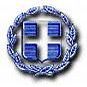 ΝΟΜΟΣ ΘΕΣΣΑΛΟΝΙΚΗΣΔΗΜΟΣ ΔΕΛΤΑΔ/ΝΣΗ ΟΙΚΟΝΟΜΙΚΩΝ ΥΠΗΡΕΣΙΩΝΤΜΗΜΑ ΠΡΟΫΠΟΛΟΓΙΣΜΟΥ ΛΟΓΙΣΤΗΡΙΟΥ & ΠΡΟΜΗΘΕΙΩΝΓΡΑΦΕΙΟ ΠΡΟΜΗΘΕΙΩΝ & ΑΠΟΘΗΚΩΝΕΛΛΗΝΙΚΗ ΔΗΜΟΚΡΑΤΙΑΝΟΜΟΣ ΘΕΣΣΑΛΟΝΙΚΗΣΔΗΜΟΣ ΔΕΛΤΑΔ/ΝΣΗ ΟΙΚΟΝΟΜΙΚΩΝ ΥΠΗΡΕΣΙΩΝΤΜΗΜΑ ΠΡΟΫΠΟΛΟΓΙΣΜΟΥ ΛΟΓΙΣΤΗΡΙΟΥ & ΠΡΟΜΗΘΕΙΩΝΓΡΑΦΕΙΟ ΠΡΟΜΗΘΕΙΩΝ & ΑΠΟΘΗΚΩΝΕΛΛΗΝΙΚΗ ΔΗΜΟΚΡΑΤΙΑΝΟΜΟΣ ΘΕΣΣΑΛΟΝΙΚΗΣΔΗΜΟΣ ΔΕΛΤΑΔ/ΝΣΗ ΟΙΚΟΝΟΜΙΚΩΝ ΥΠΗΡΕΣΙΩΝΤΜΗΜΑ ΠΡΟΫΠΟΛΟΓΙΣΜΟΥ ΛΟΓΙΣΤΗΡΙΟΥ & ΠΡΟΜΗΘΕΙΩΝΓΡΑΦΕΙΟ ΠΡΟΜΗΘΕΙΩΝ & ΑΠΟΘΗΚΩΝΠΡΟΜΗΘΕΙΑ  ΚΑΙ ΕΓΚΑΤΑΣΤΑΣΗ ΟΡΓΑΝΩΝ ΠΑΙΔΙΚΩΝ ΧΑΡΩΝΠΡΟΜΗΘΕΙΑ  ΚΑΙ ΕΓΚΑΤΑΣΤΑΣΗ ΟΡΓΑΝΩΝ ΠΑΙΔΙΚΩΝ ΧΑΡΩΝΠΡΟΜΗΘΕΙΑ  ΚΑΙ ΕΓΚΑΤΑΣΤΑΣΗ ΟΡΓΑΝΩΝ ΠΑΙΔΙΚΩΝ ΧΑΡΩΝΠΡΟΜΗΘΕΙΑ  ΚΑΙ ΕΓΚΑΤΑΣΤΑΣΗ ΟΡΓΑΝΩΝ ΠΑΙΔΙΚΩΝ ΧΑΡΩΝΠΡΟΜΗΘΕΙΑ  ΚΑΙ ΕΓΚΑΤΑΣΤΑΣΗ ΟΡΓΑΝΩΝ ΠΑΙΔΙΚΩΝ ΧΑΡΩΝΠΡΟΜΗΘΕΙΑ  ΚΑΙ ΕΓΚΑΤΑΣΤΑΣΗ ΟΡΓΑΝΩΝ ΠΑΙΔΙΚΩΝ ΧΑΡΩΝΠΡΟΜΗΘΕΙΑ  ΚΑΙ ΕΓΚΑΤΑΣΤΑΣΗ ΟΡΓΑΝΩΝ ΠΑΙΔΙΚΩΝ ΧΑΡΩΝΤαχ. Δ/νση:	Πλατεία Δημοκρατίας	574 00 ΣΙΝΔΟΣΠληροφορίες:	Πιτσάνη ΠετρούλαΤηλέφωνο:	2310586840 Fax:                     2310586849Email:                p.pitsani@dimosdelta.grΤαχ. Δ/νση:	Πλατεία Δημοκρατίας	574 00 ΣΙΝΔΟΣΠληροφορίες:	Πιτσάνη ΠετρούλαΤηλέφωνο:	2310586840 Fax:                     2310586849Email:                p.pitsani@dimosdelta.grΤαχ. Δ/νση:	Πλατεία Δημοκρατίας	574 00 ΣΙΝΔΟΣΠληροφορίες:	Πιτσάνη ΠετρούλαΤηλέφωνο:	2310586840 Fax:                     2310586849Email:                p.pitsani@dimosdelta.grΗ ΣΥΝΤΑΞΑΣΑ ΘΕΩΡΗΘΗΚΕΗ Προϊστάμενη                     Πιτσάνη ΠετρούλαΤΕ Διοικητικού – ΛογιστικούΣίνδος 10/02/2015  Παπαγρηγορίου ΟυρανίαΔΕ ΔιοικητικούΣίνδος 10/02/2015ΕΛΛΗΝΙΚΗ ΔΗΜΟΚΡΑΤΙΑΝΟΜΟΣ ΘΕΣΣΑΛΟΝΙΚΗΣΔΗΜΟΣ ΔΕΛΤΑΔ/ΝΣΗ ΟΙΚΟΝΟΜΙΚΩΝ ΥΠΗΡΕΣΙΩΝΤΜΗΜΑ ΠΡΟΫΠΟΛΟΓΙΣΜΟΥ ΛΟΓΙΣΤΗΡΙΟΥ & ΠΡΟΜΗΘΕΙΩΝΓΡΑΦΕΙΟ ΠΡΟΜΗΘΕΙΩΝ & ΑΠΟΘΗΚΩΝΠΡΟΜΗΘΕΙΑ ΚΑΙ ΕΓΚΑΤΑΣΤΑΣΗ ΟΡΓΑΝΩΝ ΠΑΙΔΙΚΩΝ ΧΑΡΩΝΠΡΟΜΗΘΕΙΑ ΚΑΙ ΕΓΚΑΤΑΣΤΑΣΗ ΟΡΓΑΝΩΝ ΠΑΙΔΙΚΩΝ ΧΑΡΩΝΕΛΛΗΝΙΚΗ ΔΗΜΟΚΡΑΤΙΑΝΟΜΟΣ ΘΕΣΣΑΛΟΝΙΚΗΣΔΗΜΟΣ ΔΕΛΤΑΔ/ΝΣΗ ΟΙΚΟΝΟΜΙΚΩΝ ΥΠΗΡΕΣΙΩΝΤΜΗΜΑ ΠΡΟΫΠΟΛΟΓΙΣΜΟΥ ΛΟΓΙΣΤΗΡΙΟΥ & ΠΡΟΜΗΘΕΙΩΝΓΡΑΦΕΙΟ ΠΡΟΜΗΘΕΙΩΝ & ΑΠΟΘΗΚΩΝΠΙΣΤΩΣΕΙΣ :ΙΔΙΟΙ ΠΟΡΟΙ ΕΛΛΗΝΙΚΗ ΔΗΜΟΚΡΑΤΙΑΝΟΜΟΣ ΘΕΣΣΑΛΟΝΙΚΗΣΔΗΜΟΣ ΔΕΛΤΑΔ/ΝΣΗ ΟΙΚΟΝΟΜΙΚΩΝ ΥΠΗΡΕΣΙΩΝΤΜΗΜΑ ΠΡΟΫΠΟΛΟΓΙΣΜΟΥ ΛΟΓΙΣΤΗΡΙΟΥ & ΠΡΟΜΗΘΕΙΩΝΓΡΑΦΕΙΟ ΠΡΟΜΗΘΕΙΩΝ & ΑΠΟΘΗΚΩΝΤαχ. Δ/νση:	Πλατεία Δημοκρατίας	574 00 ΣΙΝΔΟΣΠληροφορίες:	Πιτσάνη ΠετρούλαΤηλέφωνο:	2310586840  εσωτ. 226Fax:                    2310586849Email:                p.pitsani@dimosdelta.grΕΛΛΗΝΙΚΗ ΔΗΜΟΚΡΑΤΙΑΝΟΜΟΣ ΘΕΣΣΑΛΟΝΙΚΗΣΔΗΜΟΣ ΔΕΛΤΑΔ/ΝΣΗ ΟΙΚΟΝΟΜΙΚΩΝ ΥΠΗΡΕΣΙΩΝΤΜΗΜΑ ΠΡΟΫΠΟΛΟΓΙΣΜΟΥ ΛΟΓΙΣΤΗΡΙΟΥ & ΠΡΟΜΗΘΕΙΩΝΓΡΑΦΕΙΟ ΠΡΟΜΗΘΕΙΩΝ & ΑΠΟΘΗΚΩΝΠΙΣΤΩΣΕΙΣ:     ΙΔΙΟΙ ΠΟΡΟΙΠΙΣΤΩΣΕΙΣ:     ΙΔΙΟΙ ΠΟΡΟΙΕΛΛΗΝΙΚΗ ΔΗΜΟΚΡΑΤΙΑΝΟΜΟΣ ΘΕΣΣΑΛΟΝΙΚΗΣΔΗΜΟΣ ΔΕΛΤΑΔ/ΝΣΗ ΟΙΚΟΝΟΜΙΚΩΝ ΥΠΗΡΕΣΙΩΝΤΜΗΜΑ ΠΡΟΫΠΟΛΟΓΙΣΜΟΥ ΛΟΓΙΣΤΗΡΙΟΥ & ΠΡΟΜΗΘΕΙΩΝΓΡΑΦΕΙΟ ΠΡΟΜΗΘΕΙΩΝ & ΑΠΟΘΗΚΩΝΕΛΛΗΝΙΚΗ ΔΗΜΟΚΡΑΤΙΑΝΟΜΟΣ ΘΕΣΣΑΛΟΝΙΚΗΣΔΗΜΟΣ ΔΕΛΤΑΔ/ΝΣΗ ΟΙΚΟΝΟΜΙΚΩΝ ΥΠΗΡΕΣΙΩΝΤΜΗΜΑ ΠΡΟΫΠΟΛΟΓΙΣΜΟΥ ΛΟΓΙΣΤΗΡΙΟΥ & ΠΡΟΜΗΘΕΙΩΝΓΡΑΦΕΙΟ ΠΡΟΜΗΘΕΙΩΝ & ΑΠΟΘΗΚΩΝ                  Σίνδος, 17/02/2015                  Αρ. Πρωτ.: 3942                    Σίνδος, 17/02/2015                  Αρ. Πρωτ.: 3942  Ταχ. Δ/νση:	Πλατεία Δημοκρατίας	574 00 ΣΙΝΔΟΣΠληροφορίες:	Πιτσάνη ΠετρούλαΤηλέφωνο:	2310586840 εσωτ. 226Fax:                   2310586849Email:                p.pitsani@dimosdelta.gr